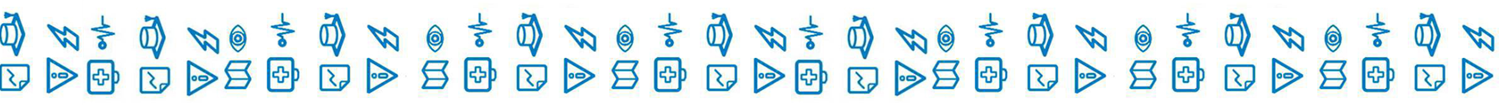 Информация о развитии рынка трудаЛенинградской области 	Ноябрь 2017 года 	В ноябре 2017 года удалось поддержать стабильность на рынке труда Ленинградской области. К концу месяца наблюдалось незначительное увеличение численности безработных граждан, зарегистрированных в службе занятости населения, при сохранении уровня регистрируемой безработицы. 	В ноябре текущего года гражданами, обратившимися в службу занятости населения, подано 6298 заявлений о предоставлении государственных услуг (далее – госуслуга) (таблица 1).Обратились за госуслугой по: - содействию в поиске подходящей работы – 1847 человек (каждый третий,     из числа граждан, подавших заявление о предоставлении госуслуг); - профессиональной ориентации – 1986 человек; - информированию о положении на рынке труда – 2198 человек                               и 335 работодателей.Безработными признаны 721 человек (таблица 4), которым назначена социальная выплата в виде пособия по безработице (таблица 5).В течение ноября с регистрационного учета сняты по различным причинам              2008 человек, из числа граждан, обратившихся в целях поиска подходящей работы, в т.ч. 719 безработных граждан.При содействии службы занятости населения в ноябре: - трудоустроено на все виды работ 1380 человек, из них: 954 человека (69,1%)              в период до признания их безработными, т.е. в течение нескольких дней (таблица 6); - приступили к профессиональному обучению 47 безработных граждан;- на досрочную пенсию направлено 21 безработный гражданин.Краткие итоги работы службы занятости населения за 11 месяцев 2017 годаВ январе-ноябре 2017 года служба занятости населения работала:- с 83642 гражданами подавшими заявление о предоставлении госуслуг, из них: каждый третий гражданин обратился за содействием в поиске подходящей работы – 27301 человек.При содействии службы занятости населения в январе-ноябре 2017 года:- трудоустроено на все виды работ 19446 человек, что на 1419 человек больше, чем за аналогичный период 2016 года;- эффективность трудоустройства граждан (отношение трудоустроенных граждан к ищущим работу гражданам обратившимся в службу занятости населения) – 71,2%, что выше показателя в январе-ноябре 2016 года – 66,5%. Из общего числа трудоустроенных: на общественные работы трудоустроены – 1091 человек                                     и на временные работы – 8965 несовершеннолетних граждан в возрасте 14-18 лет                в свободное от учебы время;- 14643 гражданам (75,3% от всех трудоустроенных) работа предоставлена                в период до присвоения статуса «безработный».В январе-ноябре 2017 года:- получили госуслугу по профориентации 26880 граждан;- приступили к профессиональному обучению 1757 человек, в том числе:                        	1368 безработных граждан,226 женщин, находящихся в отпуске по уходу за ребенком до достижения                  им возраста трех лет,105 пенсионеров, стремящихся возобновить трудовую деятельность,58 незанятых инвалидов;- на досрочную пенсию направлено 95 безработных граждан;- пособие по безработице назначено 8919 безработным гражданам.Спрос на рабочую силуВ ноябре 2017 года работодателями в службу занятости населения заявлено                6293 «новые» вакансии, что на 48 вакансий меньше, чем в октябре 2017 года. По различным причинам в течение месяца сняты 7674 вакансии, включая вакансии, на которые состоялось трудоустройство ищущих работу и безработных граждан.С учетом движения вакансий, на 1 декабря 2017 года текущий спрос                        на рабочую силу составил 19495 единиц, что на 1381 вакансию меньше,                            чем в начале ноября 2017 года и на 4381 вакансию больше, чем в начале текущего года.Вакансии распределились следующим образом: от 187 единиц                               (1% от текущего спроса на рабочую силу) в Сланцевском муниципальном районе до 3999 единиц (20,5%) во Всеволожском муниципальном районе. Информацию о свободных рабочих местах предоставили 1512 работодателей 
по 933 наименованиям профессий и специальностей.В экономике региона сохранялась высокая потребность в рабочих кадрах. Для трудоустройства рабочих в начале декабря 2017 года предлагались 12863 вакансии (66%), для инженерно-технических работников и служащих – 6632 вакансии (34%).Наибольшую потребность в кадрах испытывала сфера «строительство» –             4278 вакансий (21,9% от общего числа вакансий – 19495 единиц), далее по видам экономической деятельности:обрабатывающие производства – 3414 вакансий (17,5%);государственное управление и обеспечение военной безопасности; социальное обеспечение – 2630 вакансий (13,5%);транспортировка и хранение – 1501 вакансия (7,7%);деятельность профессиональная, научная и техническая – 1336 вакансий (6,9%);торговля оптовая и розничная; ремонт автотранспортных средств 
и мотоциклов – 1327 вакансий (6,8%);деятельность в области здравоохранения и социальных услуг – 1296 вакансий (6,6%);сельское, лесное хозяйство, охота, рыболовство и рыбоводство –                          824 вакансии (4,2%);деятельность административная и сопутствующие дополнительные услуги – 655 вакансий (3,4%);образование – 451 вакансия (2,3%);деятельность финансовая и страховая – 330 вакансий (1,7%);деятельность гостиниц и предприятий общественного питания – 314 вакансий (1,6%);добыча полезных ископаемых – 302 вакансии (1,6%);обеспечение электрической энергией, газом и паром; кондиционирование воздуха – 294 вакансии (1,5%);деятельность по операциям с недвижимым имуществом – 187 вакансий (1%) и др.Текущий спрос на рабочую силу по сравнению с началом ноября увеличился             в следующих сферах:строительство – на 462 единицы;деятельность гостиниц и предприятий общественного питания – на 39 единиц;деятельность финансовая и страховая – на 33 единицы.Спрос на рабочую силу по сравнению с началом ноября текущего года сократился в следующих сферах деятельности:обрабатывающие производства – на 391 единицу;транспортировка и хранение – на 228 единиц;образование – на 213 единиц;торговля оптовая и розничная; ремонт автотранспортных средств                              и мотоциклов – на 210 единиц;деятельность профессиональная, научная и техническая – на 206 единиц;деятельность административная и сопутствующие дополнительные услуги – на 159 единиц;сельское, лесное хозяйство, охота, рыболовство и рыбоводство – 
на 123 единицы;государственное управление и обеспечение военной безопасности; социальное обеспечение – на 117 единиц;добыча полезных ископаемых – на 109 единиц;предоставление прочих видов услуг – на 81 единицу;водоснабжение; водоотведение, организация сбора и утилизации отходов, деятельность по ликвидации загрязнений – на 30 единиц;деятельность в области здравоохранения и социальных услуг –                                  на 25 единиц;деятельность в области культуры, спорта, организации досуга и развлечений – на 14 единиц и др.По 20 наименованиям наиболее востребованных рабочих профессий заявлено 7709 вакансий (39,5% от текущего спроса на рабочую силу). Предложение рабочей силы по этой группе профессий в 6,3 раза меньше спроса. По 20 наименованиям наиболее востребованных должностей инженерно-технических работников и служащих заявлено 4660 вакансий (23,9% от текущего спроса на рабочую силу). Предложение рабочей силы по этой группе профессий в 5,3 раза меньше спроса.Сохранялся высокий спрос на неквалифицированных работников. 
По 20 наименованиям наиболее востребованных профессий этой группы заявлено 2137 вакансий (11% от текущего спроса на рабочую силу). Предложение рабочей силы по этой группе профессий в 3,1 раза меньше спроса.На 1 декабря 2017 года напряженность на рынке труда в среднем 
по Ленинградской области составила 0,2 незанятых граждан на одну вакансию.По территориям самый низкий показатель напряженности во Всеволожском, Тосненском муниципальных районах и Сосновоборском городском округе – 0,1 незанятых граждан на одну вакансию. Наиболее высокий в Сланцевском муниципальном районе – 1,3 незанятых граждан на одну вакансию (таблица 3). Численность безработных гражданВ ноябре текущего года безработными признаны 721 человек, что                    на 14 человек больше, чем в октябре 2017 года и на 77 человек меньше,                          чем в ноябре 2016 года.К началу декабря 2017 года (по отношению к началу ноября текущего года) число безработных граждан: сократилось в Бокситогорском, Волховском, Выборгском, Гатчинском, Киришском, Кировском, Ломоносовском, Тосненском муниципальных районах;незначительно увеличилось в Волосовском, Всеволожском, Кингисеппском, Лодейнопольском, Лужском, Подпорожском, Приозерском, Сланцевском, В моногородах численность безработных граждан: увеличилась в г. Сланцы – до 189 человек (на 9 человек), г. Сясьстрой –           до 78 человек (на 11 человек);сократилась в г. Пикалево – до 48 человек (на 6 человек) (таблица 4.1).Состав безработных гражданВ общей численности безработных граждан, состоявших на учете в службе занятости населения, в начале декабря 2017 года (3355 человек):осуществлявших трудовую деятельность – 3112 человек (92,8%), из них:
по причинам прекращения трудовой деятельности:уволенные по собственному желанию – 1652 человека (53,1%);уволенные по соглашению сторон – 292 человека (9,4%);уволенные в связи с ликвидацией организации, либо прекращением деятельности индивидуальным предпринимателем – 726 человек (23,3%);уволенные с государственной службы – 42 человека (1,3%).по профессионально-квалификационному составу:работавшие по профессии рабочего – 1748 человек (56,2%);работавшие на должности служащего – 1364 человека (43,8%);Из 3355 безработных граждан:по возрасту:16-17 лет – 11 человек (0,3%);18-19 лет – 81 человек (2,4%);20-24 года – 208 человек (6,2%);25-29 лет – 228 человек (6,8%);30-49 лет – 1732 человека (51,6%);50 лет и старше – 1095 человек (32,7%);по образованию:высшее образование – 977 человек (29,1%);среднее проф. образование – 1439 человек (42,9%);	среднее общее образование – 521 человек (15,5%);основное общее образование – 360 человек (10,7%);не имеющие основного общего образования – 58 человек (1,8%);по отдельным категориям граждан:родителей, имеющих несовершеннолетних детей, всего – 734 человека (21,9%);инвалидов – 549 человек (16,4%);граждан предпенсионного возраста – 437 человек (13%);граждан, стремящихся возобновить трудовую деятельность после длительного перерыва (более одного года), – 495 человек (14,8%);граждан, впервые ищущих работу (ранее не работавших), – 243 человека (7,2%).Уровень регистрируемой безработицыНа 1 декабря 2017 года уровень регистрируемой безработицы                                    в Ленинградской области имел значение 0,34% (справочно: в начале января                   2017 года – 0,41%; и в начале декабря 2016 года – 0,39%) (таблица 4).При среднеобластном уровне регистрируемой безработицы в начале декабря               2017 года – 0,34%, по территориям этот показатель имел значение: от 0,18% 
в Кировском муниципальном районе до 0,88% в Сланцевском муниципальном районе. В 10 муниципальных районах Ленинградской области уровень регистрируемой безработицы несколько выше среднеобластного значения.По сравнению с началом ноября 2017 года уровень регистрируемой безработицы:сократился в Бокситогорском, Волховском, Выборгском, Киришском, Кировском, Ломоносовском, Тосненском муниципальных районах;не изменился в Гатчинском муниципальном районе и Сосновоборском городском округе; незначительно увеличился Волосовском, Всеволожском, Кингисеппском, Лодейнопольском, Лужском, Подпорожском, Приозерском, Сланцевском, Тихвинском муниципальных районах.В 2017 году Ленинградская область продолжает входить в ограниченное число субъектов Российской Федерации, имеющих низкую регистрируемую безработицу. Социальное партнерство в сфере трудаНа 1 декабря 2017 года в Ленинградской области действовали                                 1440 уведомительно зарегистрированных коллективных договоров, которыми охвачено 209,9 тыс. работающих граждан.Государственное управление охраной труда	В ноябре 2017 года специалисты отдела охраны труда и социального партнёрства комитета по труду и занятости населения Ленинградской области (далее – комитет) организовали и участвовали в ряде мероприятий.	Провели шесть выездных семинаров на тему «Актуальные вопросы                               и современная экономика охраны труда в условиях совершенствования законодательного регулирования» (общее количество присутствующих                             451 участник).     В рамках интерактивного обучающего семинара по охране труда «Территория безопасного труда» 10 ноября проведена деловая игра по охране труда                           с развёртыванием и демонстрацией передвижного мобильного комплекса по охране труда на базе МОУ СОШ «Лесколовский центр образования», 15 ноября                             в Пустомержской средней образовательной школе (Кингисеппского муниципального района), 20 ноября в Кировской гимназии (Кировского муниципального района) и 29 ноября во Всеволожском мультицентре (Всеволожского муниципального района).  Всего приняли участие в деловой игре 197 учащихся 9-11 классов.В соответствии с требованиями Трудового кодекса РФ представители отдела охраны труда и социального партнёрства комитета приняли участие в работе комиссий по расследованию 6 несчастных случаев, из них: в 4 – несчастных случаях со смертельным исходом, в 2 – тяжёлых несчастных случаях. Проводился сбор сведений от надзорных органов и органов местного самоуправления, от обучающих организаций для подготовки аналитической информации комитета для заседания Ленинградской областной межведомственной комиссии по охране труда: «О состоянии охраны труда в организациях Ленинградской области за 3 квартал 2017 года».Справочно:По данным Петростата в среднем за август – октябрь 2017 года                                    в Ленинградской области уровень безработицы (по методологии МОТ) – 4,4%, численность безработных – 43,0 тыс. человек.Средняя заработная плата по Ленинградской области в сентябре 2017 года              (по последним данным Петростата) – 38069 руб.Средний размер пособия по безработице в ноябре 2017 года – 4169,43 руб.Величина прожиточного минимума для трудоспособного населения 
за 3 квартал 2017 года – 10147 руб. Размер минимальной заработной платы в Ленинградской области с 1 января 2017 года – 10850 руб.ЧИСЛЕННОСТЬ ГРАЖДАН, ОБРАТИВШИХСЯ ЗА ПРЕДОСТАВЛЕНИЕМ ГОСУДАРСТВЕННЫХ УСЛУГ    Таблица 1ИНФОРМАЦИЯ ПО МОНОГОРОДАМ ЛЕНИНГРАДСКОЙ ОБЛАСТИТаблица 4.1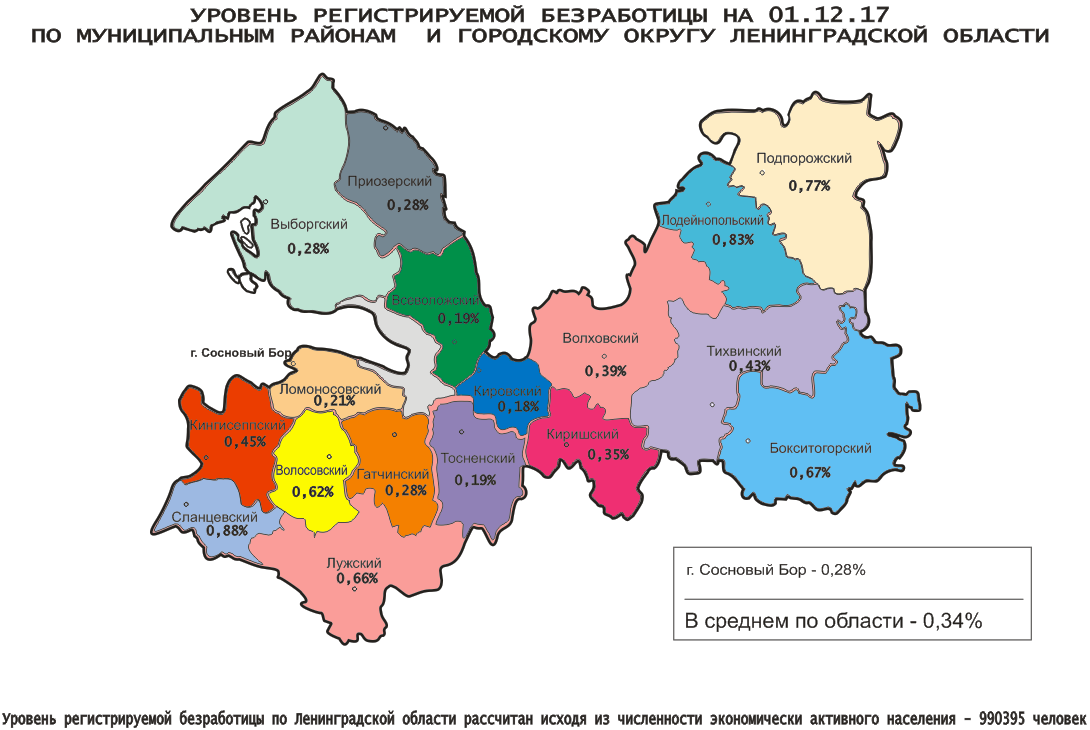 Комитет по труду и занятости населения Ленинградской области. Сектор анализа рынка труда, информации и программ занятостиСанкт-Петербург, Трамвайный пр., д.12, корп.2. Телефон: (812) 753-76-55, факс: (812) 753-70-40. Эл. почта: ktzn_lo@lenreg.ru.Сайт: Комитета по труду и занятости населения Ленинградской области: www.job.lenobl.ru; Роструда: www.rostrud.info АДМИНИСТРАЦИЯ ЛЕНИНГРАДСКОЙ ОБЛАСТИ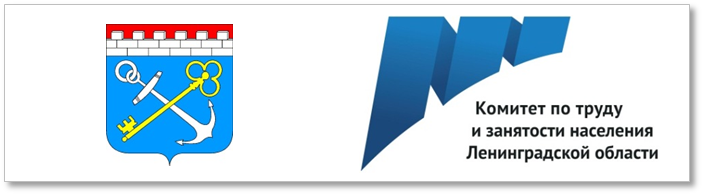 И Н Ф О Р М А Ц И Яо развитии рынка трудаЛенинградской областив ноябре 2017 года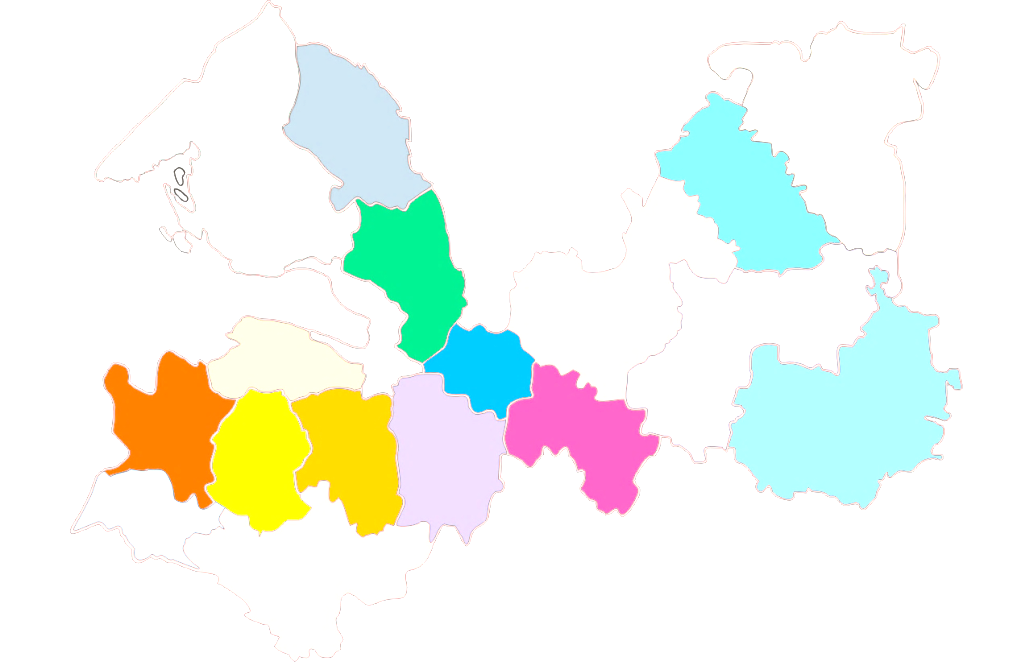 швея – 1309маляр, штукатур – 431токарь – 149водитель – 899сварщик – 310электромонтажник – 124монтажник – 710электрогазосварщик – 309электросварщик – 111слесарь – 684электрик, электромонтер – 274тракторист – 77оператор – 581плотник – 256стропальщик – 66каменщик – 518продавец – 243станочник – 64машинист – 438повар – 156военнослужащий – 1030фельдшер – 198инспектор – 87врач – 614педагог (преподаватель, учитель) – 173воспитатель – 68инженер – 533мастер – 169бухгалтер – 55медицинская сестра – 367кассир – 165администратор – 48агент – 260механик – 161экономист – 29полицейский (следователь) – 232охранник – 132технолог – 20техник – 220менеджер – 99рабочие (включая подсобных рабочих, кухонных рабочих, дорожных рабочих, рабочих) – 1006рабочие (включая подсобных рабочих, кухонных рабочих, дорожных рабочих, рабочих) – 1006рабочие (включая подсобных рабочих, кухонных рабочих, дорожных рабочих, рабочих) – 1006уборщик – 313дворник – 53овощевод – 20укладчик (упаковщик) – 180сортировщик – 40санитар – 17монтер (пути) – 117мойщик – 32почтальон – 9стрелок – 115сторож (вахтер) – 28помощник воспитателя – 2грузчик – 100горничная – 23кладовщик – 60животновод – 22Ниже среднеобластного 
(менее 0,34%)Ниже среднеобластного 
(менее 0,34%)Ниже среднеобластного 
(менее 0,34%)Выше среднеобластного (более 0,34%)Выше среднеобластного (более 0,34%)Выше среднеобластного (более 0,34%)от 0,34% до 1%от 0,34% до 1%от 0,34% до 1%№п/пМуниципальныерайоны,городской округУровень рег. безработицы, %№п/пМуниципальныерайоныУровень рег. безработицы, %1.Кировский0,181.Киришский 0,352.Всеволожский0,192.Волховский 0,393.Тосненский 0,193.Тихвинский0,434.Ломоносовский0,214.Кингисеппский 0,455.Сосновоборский г.о. 0,285.Волосовский 0,626.Приозерский 0,286.Лужский 0,667.Гатчинский0,287.Бокситогорский0,678.Выборгский0,288.Подпорожский0,779.Лодейнопольский 0,8310.Сланцевский0,88№№№МуниципальныеМуниципальныеМуниципальныеМуниципальныеОктябрьОктябрьОктябрьОктябрьОктябрьОктябрьОктябрьОктябрьОктябрьОктябрьОктябрьОктябрьОктябрьОктябрьОктябрьОктябрьОктябрьОктябрьОктябрьОктябрьОктябрьОктябрьОктябрьОктябрьОктябрьОктябрьОктябрьНоябрьНоябрьНоябрьНоябрьНоябрьНоябрьНоябрьНоябрьНоябрьНоябрьНоябрьНоябрьНоябрьНоябрьНоябрьНоябрьНоябрьНоябрьНоябрьп/пп/пп/прайоны, городской округрайоны, городской округрайоны, городской округрайоны, городской округКоличествоКоличествоКоличествоКоличествоКоличествоКоличествоОбратились за госуслугой по: Обратились за госуслугой по: Обратились за госуслугой по: Обратились за госуслугой по: Обратились за госуслугой по: Обратились за госуслугой по: Обратились за госуслугой по: Обратились за госуслугой по: Обратились за госуслугой по: Обратились за госуслугой по: Обратились за госуслугой по: Обратились за госуслугой по: Обратились за госуслугой по: Обратились за госуслугой по: Обратились за госуслугой по: Обратились за госуслугой по: Обратились за госуслугой по: Обратились за госуслугой по: Обратились за госуслугой по: Обратились за госуслугой по: Обратились за госуслугой по: КоличествоКоличествоКоличествоКоличествоОбратились за госуслугой по:Обратились за госуслугой по:Обратились за госуслугой по:Обратились за госуслугой по:Обратились за госуслугой по:Обратились за госуслугой по:Обратились за госуслугой по:Обратились за госуслугой по:Обратились за госуслугой по:Обратились за госуслугой по:Обратились за госуслугой по:Обратились за госуслугой по:Обратились за госуслугой по:Обратились за госуслугой по:Обратились за госуслугой по:заявлений граждан о предоставлении госуслуг, (ед.)заявлений граждан о предоставлении госуслуг, (ед.)заявлений граждан о предоставлении госуслуг, (ед.)заявлений граждан о предоставлении госуслуг, (ед.)заявлений граждан о предоставлении госуслуг, (ед.)заявлений граждан о предоставлении госуслуг, (ед.)содействию в поиске подходящей работы, (чел.)содействию в поиске подходящей работы, (чел.)содействию в поиске подходящей работы, (чел.)содействию в поиске подходящей работы, (чел.)содействию в поиске подходящей работы, (чел.)профориентации, (чел.)профориентации, (чел.)профориентации, (чел.)профориентации, (чел.)профориентации, (чел.)профориентации, (чел.)профориентации, (чел.)профориентации, (чел.)профориентации, (чел.)информированию о положении на рынке труда, (чел.)информированию о положении на рынке труда, (чел.)информированию о положении на рынке труда, (чел.)информированию о положении на рынке труда, (чел.)информированию о положении на рынке труда, (чел.)информированию о положении на рынке труда, (чел.)информированию о положении на рынке труда, (чел.)заявлений граждан о предоставлении госуслуг, (ед.)заявлений граждан о предоставлении госуслуг, (ед.)заявлений граждан о предоставлении госуслуг, (ед.)заявлений граждан о предоставлении госуслуг, (ед.)содействию в поиске подходящей работы, (чел.)содействию в поиске подходящей работы, (чел.)содействию в поиске подходящей работы, (чел.)содействию в поиске подходящей работы, (чел.)содействию в поиске подходящей работы, (чел.)профориентации, (чел.)профориентации, (чел.)профориентации, (чел.)профориентации, (чел.)профориентации, (чел.)профориентации, (чел.)информированию о положении на рынке труда, (чел.)информированию о положении на рынке труда, (чел.)информированию о положении на рынке труда, (чел.)информированию о положении на рынке труда, (чел.)гр.5:   гр.1, %гр.5:   гр.1, %гр.5:   гр.1, %гр.5:   гр.1, %АААВВВВ111111222223333333334444444555566666777777888899991.1.1.Бокситогорский Бокситогорский Бокситогорский Бокситогорский 19219219219219219292929292923333333339090909090909018418418418486868686865555559292929295,895,895,895,82.2.2.Волосовский Волосовский Волосовский Волосовский 4224224224224224221761761761761764343434343434343439393939393939317417417417483838383831212121212126767676741,241,241,241,23.3.3.Волховский Волховский Волховский Волховский 40240240240240240215115115115115128282828282828282817917917917917917917937337337337316316316316316333333318618618618692,892,892,892,84.4.4.Всеволожский Всеволожский Всеволожский Всеволожский 43443443443443443420420420420420464646464646464646413913913913913913913939539539539519819819819819831313131313113913913913991,091,091,091,05.5.5.Выборгский Выборгский Выборгский Выборгский 49249249249249249218418418418418437373737373737373721621621621621621621630730730730712212212212212215151515151513813813813862,462,462,462,46.6.6.Гатчинский Гатчинский Гатчинский Гатчинский 450450450450450450141141141141141163163163163163163163163163142142142142142142142561561561561196196196196196149149149149149149215215215215124,7124,7124,7124,77.7.7.КингисеппскийКингисеппскийКингисеппскийКингисеппский341341341341341341126126126126126181818181818181818174174174174174174174319319319319939393939319191919191919119119119193,593,593,593,58.8.8.Киришский Киришский Киришский Киришский 557557557557557557157157157157157454545454545454545343343343343343343343482482482482828282828236363636363634334334334386,586,586,586,59.9.9.Кировский Кировский Кировский Кировский 13813813813813813871717171710000000002929292929292913713713713772727272720000002121212199,399,399,399,310.10.10.Лодейнопольский Лодейнопольский Лодейнопольский Лодейнопольский 17817817817817817858585858582222222221051051051051051051058282828244444444443333333535353546,146,146,146,111.11.11.ЛомоносовскийЛомоносовскийЛомоносовскийЛомоносовский171171171171171171818181818188888888880808080808080288288288288919191919110410410410410410492929292168,4168,4168,4168,412.12.12.Лужский Лужский Лужский Лужский 312312312312312312787878787858585858585858585815615615615615615615628428428428410610610610610646464646464612012012012091,091,091,091,013.13.13.Подпорожский Подпорожский Подпорожский Подпорожский 147147147147147147505050505030303030303030303047474747474747272272272272929292929242424242424292929292185,0185,0185,0185,014.14.14.Приозерский Приозерский Приозерский Приозерский 1521521521521521526363636363000000000898989898989892032032032035555555555222222146146146146133,6133,6133,6133,615.15.15.Сланцевский Сланцевский Сланцевский Сланцевский 135135135135135135616161616155555555562626262626262149149149149565656565611111111111170707070110,4110,4110,4110,416.16.16.Cосновоборский г.о.Cосновоборский г.о.Cосновоборский г.о.Cосновоборский г.о.26826826826826826810910910910910941414141414141414111011011011011011011020020020020078787878784343434343436666666674,674,674,674,617.17.17.Тихвинский Тихвинский Тихвинский Тихвинский 46746746746746746722522522522522530303030303030303020220220220220220220234034034034017517517517517511111116416416416472,872,872,872,818.18.18.Тосненский Тосненский Тосненский Тосненский 227227227227227227939393939347474747474747474766666666666666233233233233555555555514914914914914914921212121102,6102,6102,6102,6Учебно-методический центрУчебно-методический центрУчебно-методический центрУчебно-методический центр8248248248248248240000082482482482482482482482482400000001315131513151315000001315131513151315131513150000159,6159,6159,6159,6Итого по Ленинградской областиИтого по Ленинградской областиИтого по Ленинградской областиИтого по Ленинградской областиИтого по Ленинградской областиИтого по Ленинградской областиИтого по Ленинградской области630963096309630963096309212021202120212021201446144614461446144614461446144614462322232223222322232223222322629862986298629818471847184718471847198619861986198619861986219821982198219899,899,899,899,8ЧИСЛЕННОСТЬ ГРАЖДАН, ОБРАТИВШИХСЯ ЗА СОДЕЙСТВИЕМ В ПОИСКЕ ПОДХОДЯЩЕЙ РАБОТЫ, 
ТЕКУЩИЙ СПРОС НА РАБОЧУЮ СИЛУЧИСЛЕННОСТЬ ГРАЖДАН, ОБРАТИВШИХСЯ ЗА СОДЕЙСТВИЕМ В ПОИСКЕ ПОДХОДЯЩЕЙ РАБОТЫ, 
ТЕКУЩИЙ СПРОС НА РАБОЧУЮ СИЛУЧИСЛЕННОСТЬ ГРАЖДАН, ОБРАТИВШИХСЯ ЗА СОДЕЙСТВИЕМ В ПОИСКЕ ПОДХОДЯЩЕЙ РАБОТЫ, 
ТЕКУЩИЙ СПРОС НА РАБОЧУЮ СИЛУЧИСЛЕННОСТЬ ГРАЖДАН, ОБРАТИВШИХСЯ ЗА СОДЕЙСТВИЕМ В ПОИСКЕ ПОДХОДЯЩЕЙ РАБОТЫ, 
ТЕКУЩИЙ СПРОС НА РАБОЧУЮ СИЛУЧИСЛЕННОСТЬ ГРАЖДАН, ОБРАТИВШИХСЯ ЗА СОДЕЙСТВИЕМ В ПОИСКЕ ПОДХОДЯЩЕЙ РАБОТЫ, 
ТЕКУЩИЙ СПРОС НА РАБОЧУЮ СИЛУЧИСЛЕННОСТЬ ГРАЖДАН, ОБРАТИВШИХСЯ ЗА СОДЕЙСТВИЕМ В ПОИСКЕ ПОДХОДЯЩЕЙ РАБОТЫ, 
ТЕКУЩИЙ СПРОС НА РАБОЧУЮ СИЛУЧИСЛЕННОСТЬ ГРАЖДАН, ОБРАТИВШИХСЯ ЗА СОДЕЙСТВИЕМ В ПОИСКЕ ПОДХОДЯЩЕЙ РАБОТЫ, 
ТЕКУЩИЙ СПРОС НА РАБОЧУЮ СИЛУЧИСЛЕННОСТЬ ГРАЖДАН, ОБРАТИВШИХСЯ ЗА СОДЕЙСТВИЕМ В ПОИСКЕ ПОДХОДЯЩЕЙ РАБОТЫ, 
ТЕКУЩИЙ СПРОС НА РАБОЧУЮ СИЛУЧИСЛЕННОСТЬ ГРАЖДАН, ОБРАТИВШИХСЯ ЗА СОДЕЙСТВИЕМ В ПОИСКЕ ПОДХОДЯЩЕЙ РАБОТЫ, 
ТЕКУЩИЙ СПРОС НА РАБОЧУЮ СИЛУЧИСЛЕННОСТЬ ГРАЖДАН, ОБРАТИВШИХСЯ ЗА СОДЕЙСТВИЕМ В ПОИСКЕ ПОДХОДЯЩЕЙ РАБОТЫ, 
ТЕКУЩИЙ СПРОС НА РАБОЧУЮ СИЛУЧИСЛЕННОСТЬ ГРАЖДАН, ОБРАТИВШИХСЯ ЗА СОДЕЙСТВИЕМ В ПОИСКЕ ПОДХОДЯЩЕЙ РАБОТЫ, 
ТЕКУЩИЙ СПРОС НА РАБОЧУЮ СИЛУЧИСЛЕННОСТЬ ГРАЖДАН, ОБРАТИВШИХСЯ ЗА СОДЕЙСТВИЕМ В ПОИСКЕ ПОДХОДЯЩЕЙ РАБОТЫ, 
ТЕКУЩИЙ СПРОС НА РАБОЧУЮ СИЛУЧИСЛЕННОСТЬ ГРАЖДАН, ОБРАТИВШИХСЯ ЗА СОДЕЙСТВИЕМ В ПОИСКЕ ПОДХОДЯЩЕЙ РАБОТЫ, 
ТЕКУЩИЙ СПРОС НА РАБОЧУЮ СИЛУЧИСЛЕННОСТЬ ГРАЖДАН, ОБРАТИВШИХСЯ ЗА СОДЕЙСТВИЕМ В ПОИСКЕ ПОДХОДЯЩЕЙ РАБОТЫ, 
ТЕКУЩИЙ СПРОС НА РАБОЧУЮ СИЛУЧИСЛЕННОСТЬ ГРАЖДАН, ОБРАТИВШИХСЯ ЗА СОДЕЙСТВИЕМ В ПОИСКЕ ПОДХОДЯЩЕЙ РАБОТЫ, 
ТЕКУЩИЙ СПРОС НА РАБОЧУЮ СИЛУЧИСЛЕННОСТЬ ГРАЖДАН, ОБРАТИВШИХСЯ ЗА СОДЕЙСТВИЕМ В ПОИСКЕ ПОДХОДЯЩЕЙ РАБОТЫ, 
ТЕКУЩИЙ СПРОС НА РАБОЧУЮ СИЛУЧИСЛЕННОСТЬ ГРАЖДАН, ОБРАТИВШИХСЯ ЗА СОДЕЙСТВИЕМ В ПОИСКЕ ПОДХОДЯЩЕЙ РАБОТЫ, 
ТЕКУЩИЙ СПРОС НА РАБОЧУЮ СИЛУЧИСЛЕННОСТЬ ГРАЖДАН, ОБРАТИВШИХСЯ ЗА СОДЕЙСТВИЕМ В ПОИСКЕ ПОДХОДЯЩЕЙ РАБОТЫ, 
ТЕКУЩИЙ СПРОС НА РАБОЧУЮ СИЛУЧИСЛЕННОСТЬ ГРАЖДАН, ОБРАТИВШИХСЯ ЗА СОДЕЙСТВИЕМ В ПОИСКЕ ПОДХОДЯЩЕЙ РАБОТЫ, 
ТЕКУЩИЙ СПРОС НА РАБОЧУЮ СИЛУЧИСЛЕННОСТЬ ГРАЖДАН, ОБРАТИВШИХСЯ ЗА СОДЕЙСТВИЕМ В ПОИСКЕ ПОДХОДЯЩЕЙ РАБОТЫ, 
ТЕКУЩИЙ СПРОС НА РАБОЧУЮ СИЛУЧИСЛЕННОСТЬ ГРАЖДАН, ОБРАТИВШИХСЯ ЗА СОДЕЙСТВИЕМ В ПОИСКЕ ПОДХОДЯЩЕЙ РАБОТЫ, 
ТЕКУЩИЙ СПРОС НА РАБОЧУЮ СИЛУЧИСЛЕННОСТЬ ГРАЖДАН, ОБРАТИВШИХСЯ ЗА СОДЕЙСТВИЕМ В ПОИСКЕ ПОДХОДЯЩЕЙ РАБОТЫ, 
ТЕКУЩИЙ СПРОС НА РАБОЧУЮ СИЛУЧИСЛЕННОСТЬ ГРАЖДАН, ОБРАТИВШИХСЯ ЗА СОДЕЙСТВИЕМ В ПОИСКЕ ПОДХОДЯЩЕЙ РАБОТЫ, 
ТЕКУЩИЙ СПРОС НА РАБОЧУЮ СИЛУЧИСЛЕННОСТЬ ГРАЖДАН, ОБРАТИВШИХСЯ ЗА СОДЕЙСТВИЕМ В ПОИСКЕ ПОДХОДЯЩЕЙ РАБОТЫ, 
ТЕКУЩИЙ СПРОС НА РАБОЧУЮ СИЛУЧИСЛЕННОСТЬ ГРАЖДАН, ОБРАТИВШИХСЯ ЗА СОДЕЙСТВИЕМ В ПОИСКЕ ПОДХОДЯЩЕЙ РАБОТЫ, 
ТЕКУЩИЙ СПРОС НА РАБОЧУЮ СИЛУЧИСЛЕННОСТЬ ГРАЖДАН, ОБРАТИВШИХСЯ ЗА СОДЕЙСТВИЕМ В ПОИСКЕ ПОДХОДЯЩЕЙ РАБОТЫ, 
ТЕКУЩИЙ СПРОС НА РАБОЧУЮ СИЛУЧИСЛЕННОСТЬ ГРАЖДАН, ОБРАТИВШИХСЯ ЗА СОДЕЙСТВИЕМ В ПОИСКЕ ПОДХОДЯЩЕЙ РАБОТЫ, 
ТЕКУЩИЙ СПРОС НА РАБОЧУЮ СИЛУЧИСЛЕННОСТЬ ГРАЖДАН, ОБРАТИВШИХСЯ ЗА СОДЕЙСТВИЕМ В ПОИСКЕ ПОДХОДЯЩЕЙ РАБОТЫ, 
ТЕКУЩИЙ СПРОС НА РАБОЧУЮ СИЛУЧИСЛЕННОСТЬ ГРАЖДАН, ОБРАТИВШИХСЯ ЗА СОДЕЙСТВИЕМ В ПОИСКЕ ПОДХОДЯЩЕЙ РАБОТЫ, 
ТЕКУЩИЙ СПРОС НА РАБОЧУЮ СИЛУЧИСЛЕННОСТЬ ГРАЖДАН, ОБРАТИВШИХСЯ ЗА СОДЕЙСТВИЕМ В ПОИСКЕ ПОДХОДЯЩЕЙ РАБОТЫ, 
ТЕКУЩИЙ СПРОС НА РАБОЧУЮ СИЛУЧИСЛЕННОСТЬ ГРАЖДАН, ОБРАТИВШИХСЯ ЗА СОДЕЙСТВИЕМ В ПОИСКЕ ПОДХОДЯЩЕЙ РАБОТЫ, 
ТЕКУЩИЙ СПРОС НА РАБОЧУЮ СИЛУЧИСЛЕННОСТЬ ГРАЖДАН, ОБРАТИВШИХСЯ ЗА СОДЕЙСТВИЕМ В ПОИСКЕ ПОДХОДЯЩЕЙ РАБОТЫ, 
ТЕКУЩИЙ СПРОС НА РАБОЧУЮ СИЛУЧИСЛЕННОСТЬ ГРАЖДАН, ОБРАТИВШИХСЯ ЗА СОДЕЙСТВИЕМ В ПОИСКЕ ПОДХОДЯЩЕЙ РАБОТЫ, 
ТЕКУЩИЙ СПРОС НА РАБОЧУЮ СИЛУЧИСЛЕННОСТЬ ГРАЖДАН, ОБРАТИВШИХСЯ ЗА СОДЕЙСТВИЕМ В ПОИСКЕ ПОДХОДЯЩЕЙ РАБОТЫ, 
ТЕКУЩИЙ СПРОС НА РАБОЧУЮ СИЛУЧИСЛЕННОСТЬ ГРАЖДАН, ОБРАТИВШИХСЯ ЗА СОДЕЙСТВИЕМ В ПОИСКЕ ПОДХОДЯЩЕЙ РАБОТЫ, 
ТЕКУЩИЙ СПРОС НА РАБОЧУЮ СИЛУЧИСЛЕННОСТЬ ГРАЖДАН, ОБРАТИВШИХСЯ ЗА СОДЕЙСТВИЕМ В ПОИСКЕ ПОДХОДЯЩЕЙ РАБОТЫ, 
ТЕКУЩИЙ СПРОС НА РАБОЧУЮ СИЛУЧИСЛЕННОСТЬ ГРАЖДАН, ОБРАТИВШИХСЯ ЗА СОДЕЙСТВИЕМ В ПОИСКЕ ПОДХОДЯЩЕЙ РАБОТЫ, 
ТЕКУЩИЙ СПРОС НА РАБОЧУЮ СИЛУЧИСЛЕННОСТЬ ГРАЖДАН, ОБРАТИВШИХСЯ ЗА СОДЕЙСТВИЕМ В ПОИСКЕ ПОДХОДЯЩЕЙ РАБОТЫ, 
ТЕКУЩИЙ СПРОС НА РАБОЧУЮ СИЛУЧИСЛЕННОСТЬ ГРАЖДАН, ОБРАТИВШИХСЯ ЗА СОДЕЙСТВИЕМ В ПОИСКЕ ПОДХОДЯЩЕЙ РАБОТЫ, 
ТЕКУЩИЙ СПРОС НА РАБОЧУЮ СИЛУЧИСЛЕННОСТЬ ГРАЖДАН, ОБРАТИВШИХСЯ ЗА СОДЕЙСТВИЕМ В ПОИСКЕ ПОДХОДЯЩЕЙ РАБОТЫ, 
ТЕКУЩИЙ СПРОС НА РАБОЧУЮ СИЛУЧИСЛЕННОСТЬ ГРАЖДАН, ОБРАТИВШИХСЯ ЗА СОДЕЙСТВИЕМ В ПОИСКЕ ПОДХОДЯЩЕЙ РАБОТЫ, 
ТЕКУЩИЙ СПРОС НА РАБОЧУЮ СИЛУЧИСЛЕННОСТЬ ГРАЖДАН, ОБРАТИВШИХСЯ ЗА СОДЕЙСТВИЕМ В ПОИСКЕ ПОДХОДЯЩЕЙ РАБОТЫ, 
ТЕКУЩИЙ СПРОС НА РАБОЧУЮ СИЛУЧИСЛЕННОСТЬ ГРАЖДАН, ОБРАТИВШИХСЯ ЗА СОДЕЙСТВИЕМ В ПОИСКЕ ПОДХОДЯЩЕЙ РАБОТЫ, 
ТЕКУЩИЙ СПРОС НА РАБОЧУЮ СИЛУЧИСЛЕННОСТЬ ГРАЖДАН, ОБРАТИВШИХСЯ ЗА СОДЕЙСТВИЕМ В ПОИСКЕ ПОДХОДЯЩЕЙ РАБОТЫ, 
ТЕКУЩИЙ СПРОС НА РАБОЧУЮ СИЛУЧИСЛЕННОСТЬ ГРАЖДАН, ОБРАТИВШИХСЯ ЗА СОДЕЙСТВИЕМ В ПОИСКЕ ПОДХОДЯЩЕЙ РАБОТЫ, 
ТЕКУЩИЙ СПРОС НА РАБОЧУЮ СИЛУЧИСЛЕННОСТЬ ГРАЖДАН, ОБРАТИВШИХСЯ ЗА СОДЕЙСТВИЕМ В ПОИСКЕ ПОДХОДЯЩЕЙ РАБОТЫ, 
ТЕКУЩИЙ СПРОС НА РАБОЧУЮ СИЛУЧИСЛЕННОСТЬ ГРАЖДАН, ОБРАТИВШИХСЯ ЗА СОДЕЙСТВИЕМ В ПОИСКЕ ПОДХОДЯЩЕЙ РАБОТЫ, 
ТЕКУЩИЙ СПРОС НА РАБОЧУЮ СИЛУЧИСЛЕННОСТЬ ГРАЖДАН, ОБРАТИВШИХСЯ ЗА СОДЕЙСТВИЕМ В ПОИСКЕ ПОДХОДЯЩЕЙ РАБОТЫ, 
ТЕКУЩИЙ СПРОС НА РАБОЧУЮ СИЛУЧИСЛЕННОСТЬ ГРАЖДАН, ОБРАТИВШИХСЯ ЗА СОДЕЙСТВИЕМ В ПОИСКЕ ПОДХОДЯЩЕЙ РАБОТЫ, 
ТЕКУЩИЙ СПРОС НА РАБОЧУЮ СИЛУЧИСЛЕННОСТЬ ГРАЖДАН, ОБРАТИВШИХСЯ ЗА СОДЕЙСТВИЕМ В ПОИСКЕ ПОДХОДЯЩЕЙ РАБОТЫ, 
ТЕКУЩИЙ СПРОС НА РАБОЧУЮ СИЛУЧИСЛЕННОСТЬ ГРАЖДАН, ОБРАТИВШИХСЯ ЗА СОДЕЙСТВИЕМ В ПОИСКЕ ПОДХОДЯЩЕЙ РАБОТЫ, 
ТЕКУЩИЙ СПРОС НА РАБОЧУЮ СИЛУЧИСЛЕННОСТЬ ГРАЖДАН, ОБРАТИВШИХСЯ ЗА СОДЕЙСТВИЕМ В ПОИСКЕ ПОДХОДЯЩЕЙ РАБОТЫ, 
ТЕКУЩИЙ СПРОС НА РАБОЧУЮ СИЛУЧИСЛЕННОСТЬ ГРАЖДАН, ОБРАТИВШИХСЯ ЗА СОДЕЙСТВИЕМ В ПОИСКЕ ПОДХОДЯЩЕЙ РАБОТЫ, 
ТЕКУЩИЙ СПРОС НА РАБОЧУЮ СИЛУЧИСЛЕННОСТЬ ГРАЖДАН, ОБРАТИВШИХСЯ ЗА СОДЕЙСТВИЕМ В ПОИСКЕ ПОДХОДЯЩЕЙ РАБОТЫ, 
ТЕКУЩИЙ СПРОС НА РАБОЧУЮ СИЛУЧИСЛЕННОСТЬ ГРАЖДАН, ОБРАТИВШИХСЯ ЗА СОДЕЙСТВИЕМ В ПОИСКЕ ПОДХОДЯЩЕЙ РАБОТЫ, 
ТЕКУЩИЙ СПРОС НА РАБОЧУЮ СИЛУТаблица 2Таблица 2Таблица 2Таблица 2Таблица 2Таблица 2Таблица 2Таблица 2Таблица 2Таблица 2Таблица 2Таблица 2Таблица 2Таблица 2Таблица 2№№№МуниципальныеМуниципальныеМуниципальныеМуниципальныеЧисленность граждан, обратившихся за содействием в поиске подходящей работы:Численность граждан, обратившихся за содействием в поиске подходящей работы:Численность граждан, обратившихся за содействием в поиске подходящей работы:Численность граждан, обратившихся за содействием в поиске подходящей работы:Численность граждан, обратившихся за содействием в поиске подходящей работы:Численность граждан, обратившихся за содействием в поиске подходящей работы:Численность граждан, обратившихся за содействием в поиске подходящей работы:Численность граждан, обратившихся за содействием в поиске подходящей работы:Численность граждан, обратившихся за содействием в поиске подходящей работы:Численность граждан, обратившихся за содействием в поиске подходящей работы:Численность граждан, обратившихся за содействием в поиске подходящей работы:Численность граждан, обратившихся за содействием в поиске подходящей работы:Численность граждан, обратившихся за содействием в поиске подходящей работы:Численность граждан, обратившихся за содействием в поиске подходящей работы:Численность граждан, обратившихся за содействием в поиске подходящей работы:Численность граждан, обратившихся за содействием в поиске подходящей работы:Численность граждан, обратившихся за содействием в поиске подходящей работы:Численность граждан, обратившихся за содействием в поиске подходящей работы:Численность граждан, обратившихся за содействием в поиске подходящей работы:Численность граждан, обратившихся за содействием в поиске подходящей работы:Численность граждан, обратившихся за содействием в поиске подходящей работы:Численность граждан, обратившихся за содействием в поиске подходящей работы:Численность граждан, обратившихся за содействием в поиске подходящей работы:Численность граждан, обратившихся за содействием в поиске подходящей работы:Численность граждан, обратившихся за содействием в поиске подходящей работы:Численность граждан, обратившихся за содействием в поиске подходящей работы:Численность граждан, обратившихся за содействием в поиске подходящей работы:Численность граждан, обратившихся за содействием в поиске подходящей работы:Численность граждан, обратившихся за содействием в поиске подходящей работы:Численность граждан, обратившихся за содействием в поиске подходящей работы:Численность граждан, обратившихся за содействием в поиске подходящей работы:Текущий спрос на рабочуюТекущий спрос на рабочуюТекущий спрос на рабочуюТекущий спрос на рабочуюТекущий спрос на рабочуюТекущий спрос на рабочуюТекущий спрос на рабочуюТекущий спрос на рабочуюТекущий спрос на рабочуюТекущий спрос на рабочуюТекущий спрос на рабочуюТекущий спрос на рабочуюТекущий спрос на рабочуюТекущий спрос на рабочуюТекущий спрос на рабочуюп/пп/пп/прайоны, городской округ районы, городской округ районы, городской округ районы, городской округ Поставлено на учет, (чел.)Поставлено на учет, (чел.)Поставлено на учет, (чел.)Поставлено на учет, (чел.)Поставлено на учет, (чел.)Поставлено на учет, (чел.)Поставлено на учет, (чел.)Поставлено на учет, (чел.)Поставлено на учет, (чел.)Поставлено на учет, (чел.)Поставлено на учет, (чел.)Поставлено на учет, (чел.)Поставлено на учет, (чел.)Поставлено на учет, (чел.)Поставлено на учет, (чел.)Состоит на учете, (чел.)Состоит на учете, (чел.)Состоит на учете, (чел.)Состоит на учете, (чел.)Состоит на учете, (чел.)Состоит на учете, (чел.)Состоит на учете, (чел.)Состоит на учете, (чел.)Состоит на учете, (чел.)Состоит на учете, (чел.)Состоит на учете, (чел.)Состоит на учете, (чел.)Состоит на учете, (чел.)Состоит на учете, (чел.)Состоит на учете, (чел.)Состоит на учете, (чел.)силу (вакансии), (ед.)силу (вакансии), (ед.)силу (вакансии), (ед.)силу (вакансии), (ед.)силу (вакансии), (ед.)силу (вакансии), (ед.)силу (вакансии), (ед.)силу (вакансии), (ед.)силу (вакансии), (ед.)силу (вакансии), (ед.)силу (вакансии), (ед.)силу (вакансии), (ед.)силу (вакансии), (ед.)силу (вакансии), (ед.)силу (вакансии), (ед.)октябрьоктябрьоктябрьоктябрьоктябрьноябрьноябрьноябрьноябрьноябрьноябрьгр.2:гр.1,%гр.2:гр.1,%гр.2:гр.1,%гр.2:гр.1,%01.11.201701.11.201701.11.201701.11.201701.11.201701.11.201701.12.201701.12.201701.12.201701.12.201701.12.2017гр.5:гр.4,%гр.5:гр.4,%гр.5:гр.4,%гр.5:гр.4,%гр.5:гр.4,%01.11.201701.11.201701.11.201701.11.201701.11.201701.11.201701.12.201701.12.201701.12.201701.12.2017гр.8:гр.7,%гр.8:гр.7,%гр.8:гр.7,%гр.8:гр.7,%гр.8:гр.7,%АААBBBB11111222222333344444455555666667777778888999991.1.1.Бокситогорский Бокситогорский Бокситогорский Бокситогорский 929292929286868686868693,593,593,593,5255255255255255255256256256256256100,4100,4100,4100,4100,437637637637637637631731731731784,384,384,384,384,32.2.2.Волосовский Волосовский Волосовский Волосовский 17617617617617683838383838347,247,247,247,231031031031031031023323323323323375,275,275,275,275,249749749749749749744544544544589,589,589,589,589,53.3.3.Волховский Волховский Волховский Волховский 151151151151151163163163163163163107,9107,9107,9107,937137137137137137133233233233233289,589,589,589,589,51156115611561156115611561236123612361236106,9106,9106,9106,9106,94.4.4.Всеволожский Всеволожский Всеволожский Всеволожский 20420420420420419819819819819819897,197,197,197,165065065065065065063363363363363397,497,497,497,497,43995399539953995399539953999399939993999100,1100,1100,1100,1100,15.5.5.Выборгский Выборгский Выборгский Выборгский 18418418418418412212212212212212266,366,366,366,343643643643643643638838838838838889,089,089,089,089,0194119411941194119411941189918991899189997,897,897,897,897,86.6.6.Гатчинский Гатчинский Гатчинский Гатчинский 141141141141141196196196196196196139,0139,0139,0139,0562562562562562562584584584584584103,9103,9103,9103,9103,9242024202420242024202420221022102210221091,391,391,391,391,37.7.7.Кингисеппский Кингисеппский Кингисеппский Кингисеппский 12612612612612693939393939373,873,873,873,829529529529529529528428428428428496,396,396,396,396,311281128112811281128112868468468468460,660,660,660,660,68.8.8.Киришский Киришский Киришский Киришский 15715715715715782828282828252,252,252,252,2193193193193193193193193193193193100,0100,0100,0100,0100,075375375375375375351651651651668,568,568,568,568,59.9.9.Кировский Кировский Кировский Кировский 7171717171727272727272101,4101,4101,4101,420320320320320320319419419419419495,695,695,695,695,610391039103910391039103971771771771769,069,069,069,069,010.10.10.Лодейнопольский Лодейнопольский Лодейнопольский Лодейнопольский 585858585844444444444475,975,975,975,917417417417417417416016016016016092,092,092,092,092,027127127127127127124324324324389,789,789,789,789,711.11.11.ЛомоносовскийЛомоносовскийЛомоносовскийЛомоносовский8181818181919191919191112,3112,3112,3112,3161161161161161161164164164164164101,9101,9101,9101,9101,959959959959959959953353353353389,089,089,089,089,012.12.12.Лужский Лужский Лужский Лужский 7878787878106106106106106106135,9135,9135,9135,9284284284284284284316316316316316111,3111,3111,3111,3111,385585585585585585573173173173185,585,585,585,585,513.13.13.Подпорожский Подпорожский Подпорожский Подпорожский 5050505050929292929292184,0184,0184,0184,0144144144144144144166166166166166115,3115,3115,3115,3115,352052052052052052050850850850897,797,797,797,797,714.14.14.Приозерский Приозерский Приозерский Приозерский 636363636355555555555587,387,387,387,3103103103103103103108108108108108104,9104,9104,9104,9104,9351351351351351351364364364364103,7103,7103,7103,7103,715.15.15.Сланцевский Сланцевский Сланцевский Сланцевский 616161616156565656565691,891,891,891,824424424424424424424024024024024098,498,498,498,498,424024024024024024018718718718777,977,977,977,977,916.16.16.Cосновоборский г.о.Cосновоборский г.о.Cосновоборский г.о.Cосновоборский г.о.10910910910910978787878787871,671,671,671,622122122122122122121321321321321396,496,496,496,496,4166916691669166916691669144414441444144486,586,586,586,586,517.17.17.Тихвинский Тихвинский Тихвинский Тихвинский 22522522522522517517517517517517577,877,877,877,8310310310310310310334334334334334107,7107,7107,7107,7107,71145114511451145114511451166116611661166101,8101,8101,8101,8101,818.18.18.Тосненский Тосненский Тосненский Тосненский 939393939355555555555559,159,159,159,127527527527527527523523523523523585,585,585,585,585,51921192119211921192119212296229622962296119,5119,5119,5119,5119,5Итого по Ленинградской областиИтого по Ленинградской областиИтого по Ленинградской областиИтого по Ленинградской областиИтого по Ленинградской областиИтого по Ленинградской областиИтого по Ленинградской области2120212021202120212018471847184718471847184787,187,187,187,15191519151915191519151915033503350335033503397,097,097,097,097,02087620876208762087620876208761949519495194951949593,493,493,493,493,4КОЛИЧЕСТВО ПРЕДПРИЯТИЙ И ДВИЖЕНИЕ ЗАЯВЛЕННЫХ ИМИ ВАКАНСИЙ В МУНИЦИПАЛЬНЫХ РАЙОНАХ И ГОРОДСКОМ ОКРУГЕ  ЛЕНИНГРАДСКОЙ ОБЛАСТИ Таблица 3КОЛИЧЕСТВО ПРЕДПРИЯТИЙ И ДВИЖЕНИЕ ЗАЯВЛЕННЫХ ИМИ ВАКАНСИЙ В МУНИЦИПАЛЬНЫХ РАЙОНАХ И ГОРОДСКОМ ОКРУГЕ  ЛЕНИНГРАДСКОЙ ОБЛАСТИ Таблица 3КОЛИЧЕСТВО ПРЕДПРИЯТИЙ И ДВИЖЕНИЕ ЗАЯВЛЕННЫХ ИМИ ВАКАНСИЙ В МУНИЦИПАЛЬНЫХ РАЙОНАХ И ГОРОДСКОМ ОКРУГЕ  ЛЕНИНГРАДСКОЙ ОБЛАСТИ Таблица 3КОЛИЧЕСТВО ПРЕДПРИЯТИЙ И ДВИЖЕНИЕ ЗАЯВЛЕННЫХ ИМИ ВАКАНСИЙ В МУНИЦИПАЛЬНЫХ РАЙОНАХ И ГОРОДСКОМ ОКРУГЕ  ЛЕНИНГРАДСКОЙ ОБЛАСТИ Таблица 3КОЛИЧЕСТВО ПРЕДПРИЯТИЙ И ДВИЖЕНИЕ ЗАЯВЛЕННЫХ ИМИ ВАКАНСИЙ В МУНИЦИПАЛЬНЫХ РАЙОНАХ И ГОРОДСКОМ ОКРУГЕ  ЛЕНИНГРАДСКОЙ ОБЛАСТИ Таблица 3КОЛИЧЕСТВО ПРЕДПРИЯТИЙ И ДВИЖЕНИЕ ЗАЯВЛЕННЫХ ИМИ ВАКАНСИЙ В МУНИЦИПАЛЬНЫХ РАЙОНАХ И ГОРОДСКОМ ОКРУГЕ  ЛЕНИНГРАДСКОЙ ОБЛАСТИ Таблица 3КОЛИЧЕСТВО ПРЕДПРИЯТИЙ И ДВИЖЕНИЕ ЗАЯВЛЕННЫХ ИМИ ВАКАНСИЙ В МУНИЦИПАЛЬНЫХ РАЙОНАХ И ГОРОДСКОМ ОКРУГЕ  ЛЕНИНГРАДСКОЙ ОБЛАСТИ Таблица 3КОЛИЧЕСТВО ПРЕДПРИЯТИЙ И ДВИЖЕНИЕ ЗАЯВЛЕННЫХ ИМИ ВАКАНСИЙ В МУНИЦИПАЛЬНЫХ РАЙОНАХ И ГОРОДСКОМ ОКРУГЕ  ЛЕНИНГРАДСКОЙ ОБЛАСТИ Таблица 3КОЛИЧЕСТВО ПРЕДПРИЯТИЙ И ДВИЖЕНИЕ ЗАЯВЛЕННЫХ ИМИ ВАКАНСИЙ В МУНИЦИПАЛЬНЫХ РАЙОНАХ И ГОРОДСКОМ ОКРУГЕ  ЛЕНИНГРАДСКОЙ ОБЛАСТИ Таблица 3КОЛИЧЕСТВО ПРЕДПРИЯТИЙ И ДВИЖЕНИЕ ЗАЯВЛЕННЫХ ИМИ ВАКАНСИЙ В МУНИЦИПАЛЬНЫХ РАЙОНАХ И ГОРОДСКОМ ОКРУГЕ  ЛЕНИНГРАДСКОЙ ОБЛАСТИ Таблица 3КОЛИЧЕСТВО ПРЕДПРИЯТИЙ И ДВИЖЕНИЕ ЗАЯВЛЕННЫХ ИМИ ВАКАНСИЙ В МУНИЦИПАЛЬНЫХ РАЙОНАХ И ГОРОДСКОМ ОКРУГЕ  ЛЕНИНГРАДСКОЙ ОБЛАСТИ Таблица 3КОЛИЧЕСТВО ПРЕДПРИЯТИЙ И ДВИЖЕНИЕ ЗАЯВЛЕННЫХ ИМИ ВАКАНСИЙ В МУНИЦИПАЛЬНЫХ РАЙОНАХ И ГОРОДСКОМ ОКРУГЕ  ЛЕНИНГРАДСКОЙ ОБЛАСТИ Таблица 3КОЛИЧЕСТВО ПРЕДПРИЯТИЙ И ДВИЖЕНИЕ ЗАЯВЛЕННЫХ ИМИ ВАКАНСИЙ В МУНИЦИПАЛЬНЫХ РАЙОНАХ И ГОРОДСКОМ ОКРУГЕ  ЛЕНИНГРАДСКОЙ ОБЛАСТИ Таблица 3КОЛИЧЕСТВО ПРЕДПРИЯТИЙ И ДВИЖЕНИЕ ЗАЯВЛЕННЫХ ИМИ ВАКАНСИЙ В МУНИЦИПАЛЬНЫХ РАЙОНАХ И ГОРОДСКОМ ОКРУГЕ  ЛЕНИНГРАДСКОЙ ОБЛАСТИ Таблица 3КОЛИЧЕСТВО ПРЕДПРИЯТИЙ И ДВИЖЕНИЕ ЗАЯВЛЕННЫХ ИМИ ВАКАНСИЙ В МУНИЦИПАЛЬНЫХ РАЙОНАХ И ГОРОДСКОМ ОКРУГЕ  ЛЕНИНГРАДСКОЙ ОБЛАСТИ Таблица 3КОЛИЧЕСТВО ПРЕДПРИЯТИЙ И ДВИЖЕНИЕ ЗАЯВЛЕННЫХ ИМИ ВАКАНСИЙ В МУНИЦИПАЛЬНЫХ РАЙОНАХ И ГОРОДСКОМ ОКРУГЕ  ЛЕНИНГРАДСКОЙ ОБЛАСТИ Таблица 3КОЛИЧЕСТВО ПРЕДПРИЯТИЙ И ДВИЖЕНИЕ ЗАЯВЛЕННЫХ ИМИ ВАКАНСИЙ В МУНИЦИПАЛЬНЫХ РАЙОНАХ И ГОРОДСКОМ ОКРУГЕ  ЛЕНИНГРАДСКОЙ ОБЛАСТИ Таблица 3КОЛИЧЕСТВО ПРЕДПРИЯТИЙ И ДВИЖЕНИЕ ЗАЯВЛЕННЫХ ИМИ ВАКАНСИЙ В МУНИЦИПАЛЬНЫХ РАЙОНАХ И ГОРОДСКОМ ОКРУГЕ  ЛЕНИНГРАДСКОЙ ОБЛАСТИ Таблица 3КОЛИЧЕСТВО ПРЕДПРИЯТИЙ И ДВИЖЕНИЕ ЗАЯВЛЕННЫХ ИМИ ВАКАНСИЙ В МУНИЦИПАЛЬНЫХ РАЙОНАХ И ГОРОДСКОМ ОКРУГЕ  ЛЕНИНГРАДСКОЙ ОБЛАСТИ Таблица 3КОЛИЧЕСТВО ПРЕДПРИЯТИЙ И ДВИЖЕНИЕ ЗАЯВЛЕННЫХ ИМИ ВАКАНСИЙ В МУНИЦИПАЛЬНЫХ РАЙОНАХ И ГОРОДСКОМ ОКРУГЕ  ЛЕНИНГРАДСКОЙ ОБЛАСТИ Таблица 3КОЛИЧЕСТВО ПРЕДПРИЯТИЙ И ДВИЖЕНИЕ ЗАЯВЛЕННЫХ ИМИ ВАКАНСИЙ В МУНИЦИПАЛЬНЫХ РАЙОНАХ И ГОРОДСКОМ ОКРУГЕ  ЛЕНИНГРАДСКОЙ ОБЛАСТИ Таблица 3КОЛИЧЕСТВО ПРЕДПРИЯТИЙ И ДВИЖЕНИЕ ЗАЯВЛЕННЫХ ИМИ ВАКАНСИЙ В МУНИЦИПАЛЬНЫХ РАЙОНАХ И ГОРОДСКОМ ОКРУГЕ  ЛЕНИНГРАДСКОЙ ОБЛАСТИ Таблица 3КОЛИЧЕСТВО ПРЕДПРИЯТИЙ И ДВИЖЕНИЕ ЗАЯВЛЕННЫХ ИМИ ВАКАНСИЙ В МУНИЦИПАЛЬНЫХ РАЙОНАХ И ГОРОДСКОМ ОКРУГЕ  ЛЕНИНГРАДСКОЙ ОБЛАСТИ Таблица 3КОЛИЧЕСТВО ПРЕДПРИЯТИЙ И ДВИЖЕНИЕ ЗАЯВЛЕННЫХ ИМИ ВАКАНСИЙ В МУНИЦИПАЛЬНЫХ РАЙОНАХ И ГОРОДСКОМ ОКРУГЕ  ЛЕНИНГРАДСКОЙ ОБЛАСТИ Таблица 3КОЛИЧЕСТВО ПРЕДПРИЯТИЙ И ДВИЖЕНИЕ ЗАЯВЛЕННЫХ ИМИ ВАКАНСИЙ В МУНИЦИПАЛЬНЫХ РАЙОНАХ И ГОРОДСКОМ ОКРУГЕ  ЛЕНИНГРАДСКОЙ ОБЛАСТИ Таблица 3КОЛИЧЕСТВО ПРЕДПРИЯТИЙ И ДВИЖЕНИЕ ЗАЯВЛЕННЫХ ИМИ ВАКАНСИЙ В МУНИЦИПАЛЬНЫХ РАЙОНАХ И ГОРОДСКОМ ОКРУГЕ  ЛЕНИНГРАДСКОЙ ОБЛАСТИ Таблица 3КОЛИЧЕСТВО ПРЕДПРИЯТИЙ И ДВИЖЕНИЕ ЗАЯВЛЕННЫХ ИМИ ВАКАНСИЙ В МУНИЦИПАЛЬНЫХ РАЙОНАХ И ГОРОДСКОМ ОКРУГЕ  ЛЕНИНГРАДСКОЙ ОБЛАСТИ Таблица 3КОЛИЧЕСТВО ПРЕДПРИЯТИЙ И ДВИЖЕНИЕ ЗАЯВЛЕННЫХ ИМИ ВАКАНСИЙ В МУНИЦИПАЛЬНЫХ РАЙОНАХ И ГОРОДСКОМ ОКРУГЕ  ЛЕНИНГРАДСКОЙ ОБЛАСТИ Таблица 3КОЛИЧЕСТВО ПРЕДПРИЯТИЙ И ДВИЖЕНИЕ ЗАЯВЛЕННЫХ ИМИ ВАКАНСИЙ В МУНИЦИПАЛЬНЫХ РАЙОНАХ И ГОРОДСКОМ ОКРУГЕ  ЛЕНИНГРАДСКОЙ ОБЛАСТИ Таблица 3КОЛИЧЕСТВО ПРЕДПРИЯТИЙ И ДВИЖЕНИЕ ЗАЯВЛЕННЫХ ИМИ ВАКАНСИЙ В МУНИЦИПАЛЬНЫХ РАЙОНАХ И ГОРОДСКОМ ОКРУГЕ  ЛЕНИНГРАДСКОЙ ОБЛАСТИ Таблица 3КОЛИЧЕСТВО ПРЕДПРИЯТИЙ И ДВИЖЕНИЕ ЗАЯВЛЕННЫХ ИМИ ВАКАНСИЙ В МУНИЦИПАЛЬНЫХ РАЙОНАХ И ГОРОДСКОМ ОКРУГЕ  ЛЕНИНГРАДСКОЙ ОБЛАСТИ Таблица 3КОЛИЧЕСТВО ПРЕДПРИЯТИЙ И ДВИЖЕНИЕ ЗАЯВЛЕННЫХ ИМИ ВАКАНСИЙ В МУНИЦИПАЛЬНЫХ РАЙОНАХ И ГОРОДСКОМ ОКРУГЕ  ЛЕНИНГРАДСКОЙ ОБЛАСТИ Таблица 3КОЛИЧЕСТВО ПРЕДПРИЯТИЙ И ДВИЖЕНИЕ ЗАЯВЛЕННЫХ ИМИ ВАКАНСИЙ В МУНИЦИПАЛЬНЫХ РАЙОНАХ И ГОРОДСКОМ ОКРУГЕ  ЛЕНИНГРАДСКОЙ ОБЛАСТИ Таблица 3КОЛИЧЕСТВО ПРЕДПРИЯТИЙ И ДВИЖЕНИЕ ЗАЯВЛЕННЫХ ИМИ ВАКАНСИЙ В МУНИЦИПАЛЬНЫХ РАЙОНАХ И ГОРОДСКОМ ОКРУГЕ  ЛЕНИНГРАДСКОЙ ОБЛАСТИ Таблица 3КОЛИЧЕСТВО ПРЕДПРИЯТИЙ И ДВИЖЕНИЕ ЗАЯВЛЕННЫХ ИМИ ВАКАНСИЙ В МУНИЦИПАЛЬНЫХ РАЙОНАХ И ГОРОДСКОМ ОКРУГЕ  ЛЕНИНГРАДСКОЙ ОБЛАСТИ Таблица 3КОЛИЧЕСТВО ПРЕДПРИЯТИЙ И ДВИЖЕНИЕ ЗАЯВЛЕННЫХ ИМИ ВАКАНСИЙ В МУНИЦИПАЛЬНЫХ РАЙОНАХ И ГОРОДСКОМ ОКРУГЕ  ЛЕНИНГРАДСКОЙ ОБЛАСТИ Таблица 3КОЛИЧЕСТВО ПРЕДПРИЯТИЙ И ДВИЖЕНИЕ ЗАЯВЛЕННЫХ ИМИ ВАКАНСИЙ В МУНИЦИПАЛЬНЫХ РАЙОНАХ И ГОРОДСКОМ ОКРУГЕ  ЛЕНИНГРАДСКОЙ ОБЛАСТИ Таблица 3КОЛИЧЕСТВО ПРЕДПРИЯТИЙ И ДВИЖЕНИЕ ЗАЯВЛЕННЫХ ИМИ ВАКАНСИЙ В МУНИЦИПАЛЬНЫХ РАЙОНАХ И ГОРОДСКОМ ОКРУГЕ  ЛЕНИНГРАДСКОЙ ОБЛАСТИ Таблица 3КОЛИЧЕСТВО ПРЕДПРИЯТИЙ И ДВИЖЕНИЕ ЗАЯВЛЕННЫХ ИМИ ВАКАНСИЙ В МУНИЦИПАЛЬНЫХ РАЙОНАХ И ГОРОДСКОМ ОКРУГЕ  ЛЕНИНГРАДСКОЙ ОБЛАСТИ Таблица 3КОЛИЧЕСТВО ПРЕДПРИЯТИЙ И ДВИЖЕНИЕ ЗАЯВЛЕННЫХ ИМИ ВАКАНСИЙ В МУНИЦИПАЛЬНЫХ РАЙОНАХ И ГОРОДСКОМ ОКРУГЕ  ЛЕНИНГРАДСКОЙ ОБЛАСТИ Таблица 3КОЛИЧЕСТВО ПРЕДПРИЯТИЙ И ДВИЖЕНИЕ ЗАЯВЛЕННЫХ ИМИ ВАКАНСИЙ В МУНИЦИПАЛЬНЫХ РАЙОНАХ И ГОРОДСКОМ ОКРУГЕ  ЛЕНИНГРАДСКОЙ ОБЛАСТИ Таблица 3КОЛИЧЕСТВО ПРЕДПРИЯТИЙ И ДВИЖЕНИЕ ЗАЯВЛЕННЫХ ИМИ ВАКАНСИЙ В МУНИЦИПАЛЬНЫХ РАЙОНАХ И ГОРОДСКОМ ОКРУГЕ  ЛЕНИНГРАДСКОЙ ОБЛАСТИ Таблица 3КОЛИЧЕСТВО ПРЕДПРИЯТИЙ И ДВИЖЕНИЕ ЗАЯВЛЕННЫХ ИМИ ВАКАНСИЙ В МУНИЦИПАЛЬНЫХ РАЙОНАХ И ГОРОДСКОМ ОКРУГЕ  ЛЕНИНГРАДСКОЙ ОБЛАСТИ Таблица 3КОЛИЧЕСТВО ПРЕДПРИЯТИЙ И ДВИЖЕНИЕ ЗАЯВЛЕННЫХ ИМИ ВАКАНСИЙ В МУНИЦИПАЛЬНЫХ РАЙОНАХ И ГОРОДСКОМ ОКРУГЕ  ЛЕНИНГРАДСКОЙ ОБЛАСТИ Таблица 3КОЛИЧЕСТВО ПРЕДПРИЯТИЙ И ДВИЖЕНИЕ ЗАЯВЛЕННЫХ ИМИ ВАКАНСИЙ В МУНИЦИПАЛЬНЫХ РАЙОНАХ И ГОРОДСКОМ ОКРУГЕ  ЛЕНИНГРАДСКОЙ ОБЛАСТИ Таблица 3КОЛИЧЕСТВО ПРЕДПРИЯТИЙ И ДВИЖЕНИЕ ЗАЯВЛЕННЫХ ИМИ ВАКАНСИЙ В МУНИЦИПАЛЬНЫХ РАЙОНАХ И ГОРОДСКОМ ОКРУГЕ  ЛЕНИНГРАДСКОЙ ОБЛАСТИ Таблица 3КОЛИЧЕСТВО ПРЕДПРИЯТИЙ И ДВИЖЕНИЕ ЗАЯВЛЕННЫХ ИМИ ВАКАНСИЙ В МУНИЦИПАЛЬНЫХ РАЙОНАХ И ГОРОДСКОМ ОКРУГЕ  ЛЕНИНГРАДСКОЙ ОБЛАСТИ Таблица 3КОЛИЧЕСТВО ПРЕДПРИЯТИЙ И ДВИЖЕНИЕ ЗАЯВЛЕННЫХ ИМИ ВАКАНСИЙ В МУНИЦИПАЛЬНЫХ РАЙОНАХ И ГОРОДСКОМ ОКРУГЕ  ЛЕНИНГРАДСКОЙ ОБЛАСТИ Таблица 3КОЛИЧЕСТВО ПРЕДПРИЯТИЙ И ДВИЖЕНИЕ ЗАЯВЛЕННЫХ ИМИ ВАКАНСИЙ В МУНИЦИПАЛЬНЫХ РАЙОНАХ И ГОРОДСКОМ ОКРУГЕ  ЛЕНИНГРАДСКОЙ ОБЛАСТИ Таблица 3КОЛИЧЕСТВО ПРЕДПРИЯТИЙ И ДВИЖЕНИЕ ЗАЯВЛЕННЫХ ИМИ ВАКАНСИЙ В МУНИЦИПАЛЬНЫХ РАЙОНАХ И ГОРОДСКОМ ОКРУГЕ  ЛЕНИНГРАДСКОЙ ОБЛАСТИ Таблица 3КОЛИЧЕСТВО ПРЕДПРИЯТИЙ И ДВИЖЕНИЕ ЗАЯВЛЕННЫХ ИМИ ВАКАНСИЙ В МУНИЦИПАЛЬНЫХ РАЙОНАХ И ГОРОДСКОМ ОКРУГЕ  ЛЕНИНГРАДСКОЙ ОБЛАСТИ Таблица 3КОЛИЧЕСТВО ПРЕДПРИЯТИЙ И ДВИЖЕНИЕ ЗАЯВЛЕННЫХ ИМИ ВАКАНСИЙ В МУНИЦИПАЛЬНЫХ РАЙОНАХ И ГОРОДСКОМ ОКРУГЕ  ЛЕНИНГРАДСКОЙ ОБЛАСТИ Таблица 3КОЛИЧЕСТВО ПРЕДПРИЯТИЙ И ДВИЖЕНИЕ ЗАЯВЛЕННЫХ ИМИ ВАКАНСИЙ В МУНИЦИПАЛЬНЫХ РАЙОНАХ И ГОРОДСКОМ ОКРУГЕ  ЛЕНИНГРАДСКОЙ ОБЛАСТИ Таблица 3№ п/п№ п/пМуниципальныерайоны, городской округМуниципальныерайоны, городской округМуниципальныерайоны, городской округМуниципальныерайоны, городской округк-во работодателей,к-во работодателей,к-во работодателей,количество вакансий,ед.количество вакансий,ед.количество вакансий,ед.количество вакансий,ед.количество вакансий,ед.количество вакансий,ед.количество вакансий,ед.количество вакансий,ед.количество вакансий,ед.количество вакансий,ед.кол-во вакансий, срок жизни которыхкол-во вакансий, срок жизни которыхкол-во вакансий, срок жизни которыхкол-во вакансий, срок жизни которыхкол-во вакансий, срок жизни которыхкол-во вакансий, срок жизни которыхкол-во вакансий, срок жизни которыхкол-во вакансий, срок жизни которыхкол-во вакансий, ед.кол-во вакансий, ед.кол-во вакансий, ед.кол-во вакансий, ед.кол-во вакансий, ед.кол-во вакансий, ед.кол-вовакансий,кол-вовакансий,кол- воспец-тей,кол- воспец-тей,кол- воспец-тей,кол- воспец-тей,кол- воспец-тей,кол-вовакансий,кол-вовакансий,кол-вовакансий,кол-вовакансий,кол-вовакансий,кол-вовакансий,кол-вовакансий,кол-вовакансий,кол-вовакансий,кол-во незанятых гражданкол-во незанятых гражданкол-во незанятых граждан№ п/п№ п/пМуниципальныерайоны, городской округМуниципальныерайоны, городской округМуниципальныерайоны, городской округМуниципальныерайоны, городской округпредост. вак.,ед.предост. вак.,ед.предост. вак.,ед.на
 01.11.17на
 01.11.17на
 01.11.17на
 01.11.17на
 01.11.17на
 01.11.17на 01.12.17на 01.12.17на 01.12.17на 01.12.17от 1 дня  до 3-х  м-цевот 1 дня  до 3-х  м-цевболее 3-х м-цевболее 3-х м-цевболее 3-х м-цевболее 3-х м-цевболее 3-х м-цевболее 3-х м-цевна раб. проф.на раб. проф.на раб. проф.на раб. проф.на долж. служ.на долж. служ.по которым указана зарплатапо которым указана зарплатапо кот.даны вакансиипо кот.даны вакансиипо кот.даны вакансиипо кот.даны вакансиипо кот.даны вакансиизаявлен.за ноябрьзаявлен.за ноябрьзаявлен.за ноябрьснятых за ноябрьснятых за ноябрьпрошедших  за ноябрьпрошедших  за ноябрьпрошедших  за ноябрьпрошедших  за ноябрь чел.на 1 вакансию чел.на 1 вакансию чел.на 1 вакансиюААВВВВ11122222233334455555566667788999991010101111121212121313131.1.Бокситогорский Бокситогорский Бокситогорский Бокситогорский 404040376376376376376376317317317317311311666666273273273273444431731784848484842882882883473476646646646640,80,80,82.2.Волосовский Волосовский Волосовский Волосовский 7373734974974974974974974454454454452442442012012012012012013093093093091361364454451101101101101101741741742262266716716716710,50,50,53.3.Волховский Волховский Волховский Волховский 9696961 1561 1561 1561 1561 1561 1561 2361 2361 2361 2366116116256256256256256253793793793798578571 2361 2361531531531531534314314313513511 5871 5871 5871 5870,30,30,34.4.Всеволожский Всеволожский Всеволожский Всеволожский 1801801803 9953 9953 9953 9953 9953 9953 9993 9993 9993 9992 2102 2101 7891 7891 7891 7891 7891 7893 0553 0553 0553 0559449443 9993 9993173173173173171 3341 3341 3341 3301 3303 7133 7133 7133 7130,10,10,15.5.Выборгский Выборгский Выборгский Выборгский 1501501501 9411 9411 9411 9411 9411 9411 8991 8991 8991 8991 8991 8990000001 3931 3931 3931 3935065061 8991 8992372372372372373873873874294292 3282 3282 3282 3280,20,20,26.6.Гатчинский Гатчинский Гатчинский Гатчинский 5858582 4202 4202 4202 4202 4202 4202 2102 2102 2102 2101 0681 0681 1421 1421 1421 1421 1421 1421 1041 1041 1041 1041 1061 1062 2102 2101571571571571574294294296396392 8492 8492 8492 8490,30,30,37.7.Кингисеппский Кингисеппский Кингисеппский Кингисеппский 7272721 1281 1281 1281 1281 1281 1286846846846842512514334334334334334334494494494492352356846841581581581581581041041045485481 2321 2321 2321 2320,40,40,48.8.Киришский Киришский Киришский Киришский 8484847537537537537537535165165165162312312852852852852852853043043043042122125165161271271271271272532532534904901 0061 0061 0061 0060,40,40,49.9.Кировский Кировский Кировский Кировский 5252521 0391 0391 0391 0391 0391 0397177177177174544542632632632632632634444444444442732737177171451451451451452172172175395391 2561 2561 2561 2560,30,30,310.10.Лодейнопольский Лодейнопольский Лодейнопольский Лодейнопольский 2626262712712712712712712432432432436060183183183183183183127127127127116116243243595959595931313159593023023023020,70,70,711.11.Ломоносовский Ломоносовский Ломоносовский Ломоносовский 6363635995995995995995995335335335335065062727272727273783783783781551555335331251251251251252562562563223228558558558550,30,30,312.12.Лужский Лужский Лужский Лужский 1111111118558558558558558557317317317315755751561561561561561564504504504502812817317312012012012012013523523524764761 2071 2071 2071 2070,40,40,413.13.Подпорожский Подпорожский Подпорожский Подпорожский 35353552052052052052052050850850850850850800000024424424424426426450850855555555552102102102222227307307307300,30,30,314.14.Приозерский Приозерский Приозерский Приозерский 6161613513513513513513513643643643643303303434343434341861861861861781783643641211211211211212732732732602606246246246240,30,30,315.15.Сланцевский Сланцевский Сланцевский Сланцевский 474747240240240240240240187187187187170170171717171717117117117117707018718774747474741221221221751753623623623621,31,31,316.16.Cосновоборский г.о.Cосновоборский г.о.Cосновоборский г.о.Cосновоборский г.о.1161161161 6691 6691 6691 6691 6691 6691 4441 4441 4441 4443083081 1361 1361 1361 1361 1361 1369839839839834614611 4441 4441981981981981981811811814064061 8501 8501 8501 8500,10,10,117.17.Тихвинский Тихвинский Тихвинский Тихвинский 1001001001 1451 1451 1451 1451 1451 1451 1661 1661 1661 1664414417257257257257257258238238238233433431 1661 1661941941941941942572572572362361 4021 4021 4021 4020,30,30,318.18.Тосненский Тосненский Тосненский Тосненский 1481481481 9211 9211 9211 9211 9211 9212 2962 2962 2962 2961 2741 2741 0221 0221 0221 0221 0221 0221 8451 8451 8451 8454514512 2962 2962782782782782789949949946196192 9152 9152 9152 9150,10,10,1Итого по Ленинградской областиИтого по Ленинградской областиИтого по Ленинградской областиИтого по Ленинградской областиИтого по Ленинградской областиИтого по Ленинградской области1512151215122087620876208762087620876208761949519495194951949511451114518044804480448044804480441286312863128631286366326632194951949593393393393393362936293629376747674255532555325553255530,20,20,2БЕЗРАБОТНЫЕ, УРОВЕНЬ РЕГИСТРИРУЕМОЙ БЕЗРАБОТИЦЫБЕЗРАБОТНЫЕ, УРОВЕНЬ РЕГИСТРИРУЕМОЙ БЕЗРАБОТИЦЫБЕЗРАБОТНЫЕ, УРОВЕНЬ РЕГИСТРИРУЕМОЙ БЕЗРАБОТИЦЫБЕЗРАБОТНЫЕ, УРОВЕНЬ РЕГИСТРИРУЕМОЙ БЕЗРАБОТИЦЫБЕЗРАБОТНЫЕ, УРОВЕНЬ РЕГИСТРИРУЕМОЙ БЕЗРАБОТИЦЫБЕЗРАБОТНЫЕ, УРОВЕНЬ РЕГИСТРИРУЕМОЙ БЕЗРАБОТИЦЫБЕЗРАБОТНЫЕ, УРОВЕНЬ РЕГИСТРИРУЕМОЙ БЕЗРАБОТИЦЫБЕЗРАБОТНЫЕ, УРОВЕНЬ РЕГИСТРИРУЕМОЙ БЕЗРАБОТИЦЫБЕЗРАБОТНЫЕ, УРОВЕНЬ РЕГИСТРИРУЕМОЙ БЕЗРАБОТИЦЫБЕЗРАБОТНЫЕ, УРОВЕНЬ РЕГИСТРИРУЕМОЙ БЕЗРАБОТИЦЫБЕЗРАБОТНЫЕ, УРОВЕНЬ РЕГИСТРИРУЕМОЙ БЕЗРАБОТИЦЫБЕЗРАБОТНЫЕ, УРОВЕНЬ РЕГИСТРИРУЕМОЙ БЕЗРАБОТИЦЫБЕЗРАБОТНЫЕ, УРОВЕНЬ РЕГИСТРИРУЕМОЙ БЕЗРАБОТИЦЫБЕЗРАБОТНЫЕ, УРОВЕНЬ РЕГИСТРИРУЕМОЙ БЕЗРАБОТИЦЫБЕЗРАБОТНЫЕ, УРОВЕНЬ РЕГИСТРИРУЕМОЙ БЕЗРАБОТИЦЫБЕЗРАБОТНЫЕ, УРОВЕНЬ РЕГИСТРИРУЕМОЙ БЕЗРАБОТИЦЫБЕЗРАБОТНЫЕ, УРОВЕНЬ РЕГИСТРИРУЕМОЙ БЕЗРАБОТИЦЫБЕЗРАБОТНЫЕ, УРОВЕНЬ РЕГИСТРИРУЕМОЙ БЕЗРАБОТИЦЫБЕЗРАБОТНЫЕ, УРОВЕНЬ РЕГИСТРИРУЕМОЙ БЕЗРАБОТИЦЫБЕЗРАБОТНЫЕ, УРОВЕНЬ РЕГИСТРИРУЕМОЙ БЕЗРАБОТИЦЫБЕЗРАБОТНЫЕ, УРОВЕНЬ РЕГИСТРИРУЕМОЙ БЕЗРАБОТИЦЫБЕЗРАБОТНЫЕ, УРОВЕНЬ РЕГИСТРИРУЕМОЙ БЕЗРАБОТИЦЫБЕЗРАБОТНЫЕ, УРОВЕНЬ РЕГИСТРИРУЕМОЙ БЕЗРАБОТИЦЫБЕЗРАБОТНЫЕ, УРОВЕНЬ РЕГИСТРИРУЕМОЙ БЕЗРАБОТИЦЫБЕЗРАБОТНЫЕ, УРОВЕНЬ РЕГИСТРИРУЕМОЙ БЕЗРАБОТИЦЫБЕЗРАБОТНЫЕ, УРОВЕНЬ РЕГИСТРИРУЕМОЙ БЕЗРАБОТИЦЫБЕЗРАБОТНЫЕ, УРОВЕНЬ РЕГИСТРИРУЕМОЙ БЕЗРАБОТИЦЫБЕЗРАБОТНЫЕ, УРОВЕНЬ РЕГИСТРИРУЕМОЙ БЕЗРАБОТИЦЫБЕЗРАБОТНЫЕ, УРОВЕНЬ РЕГИСТРИРУЕМОЙ БЕЗРАБОТИЦЫБЕЗРАБОТНЫЕ, УРОВЕНЬ РЕГИСТРИРУЕМОЙ БЕЗРАБОТИЦЫБЕЗРАБОТНЫЕ, УРОВЕНЬ РЕГИСТРИРУЕМОЙ БЕЗРАБОТИЦЫБЕЗРАБОТНЫЕ, УРОВЕНЬ РЕГИСТРИРУЕМОЙ БЕЗРАБОТИЦЫБЕЗРАБОТНЫЕ, УРОВЕНЬ РЕГИСТРИРУЕМОЙ БЕЗРАБОТИЦЫБЕЗРАБОТНЫЕ, УРОВЕНЬ РЕГИСТРИРУЕМОЙ БЕЗРАБОТИЦЫБЕЗРАБОТНЫЕ, УРОВЕНЬ РЕГИСТРИРУЕМОЙ БЕЗРАБОТИЦЫБЕЗРАБОТНЫЕ, УРОВЕНЬ РЕГИСТРИРУЕМОЙ БЕЗРАБОТИЦЫБЕЗРАБОТНЫЕ, УРОВЕНЬ РЕГИСТРИРУЕМОЙ БЕЗРАБОТИЦЫБЕЗРАБОТНЫЕ, УРОВЕНЬ РЕГИСТРИРУЕМОЙ БЕЗРАБОТИЦЫБЕЗРАБОТНЫЕ, УРОВЕНЬ РЕГИСТРИРУЕМОЙ БЕЗРАБОТИЦЫБЕЗРАБОТНЫЕ, УРОВЕНЬ РЕГИСТРИРУЕМОЙ БЕЗРАБОТИЦЫБЕЗРАБОТНЫЕ, УРОВЕНЬ РЕГИСТРИРУЕМОЙ БЕЗРАБОТИЦЫБЕЗРАБОТНЫЕ, УРОВЕНЬ РЕГИСТРИРУЕМОЙ БЕЗРАБОТИЦЫБЕЗРАБОТНЫЕ, УРОВЕНЬ РЕГИСТРИРУЕМОЙ БЕЗРАБОТИЦЫБЕЗРАБОТНЫЕ, УРОВЕНЬ РЕГИСТРИРУЕМОЙ БЕЗРАБОТИЦЫБЕЗРАБОТНЫЕ, УРОВЕНЬ РЕГИСТРИРУЕМОЙ БЕЗРАБОТИЦЫБЕЗРАБОТНЫЕ, УРОВЕНЬ РЕГИСТРИРУЕМОЙ БЕЗРАБОТИЦЫБЕЗРАБОТНЫЕ, УРОВЕНЬ РЕГИСТРИРУЕМОЙ БЕЗРАБОТИЦЫБЕЗРАБОТНЫЕ, УРОВЕНЬ РЕГИСТРИРУЕМОЙ БЕЗРАБОТИЦЫБЕЗРАБОТНЫЕ, УРОВЕНЬ РЕГИСТРИРУЕМОЙ БЕЗРАБОТИЦЫБЕЗРАБОТНЫЕ, УРОВЕНЬ РЕГИСТРИРУЕМОЙ БЕЗРАБОТИЦЫТаблица 4Таблица 4Таблица 4Таблица 4Таблица 4Таблица 4Таблица 4Таблица 4Таблица 4Таблица 4Таблица 4Таблица 4Таблица 4Таблица 4Таблица 4Таблица 4Таблица 4Таблица 4Таблица 4Таблица 4Таблица 4Таблица 4Таблица 4Таблица 4Таблица 4Таблица 4Таблица 4Таблица 4Таблица 4Таблица 4Таблица 4Таблица 4Таблица 4Таблица 4Таблица 4Таблица 4Таблица 4Таблица 4Таблица 4Таблица 4Таблица 4Таблица 4Таблица 4Таблица 4Таблица 4Таблица 4Таблица 4Таблица 4Таблица 4Таблица 4№№№№МуниципальныеМуниципальныеМуниципальныеМуниципальныеБезработные:Безработные:Безработные:Безработные:Безработные:Безработные:Безработные:Безработные:Безработные:Безработные:Безработные:Безработные:Безработные:Безработные:Безработные:Безработные:Безработные:Безработные:Безработные:Безработные:Безработные:Безработные:Безработные:Безработные:Безработные:Безработные:Безработные:Безработные:Безработные:Уровень регистрируемой  безработицы, (%)Уровень регистрируемой  безработицы, (%)Уровень регистрируемой  безработицы, (%)Уровень регистрируемой  безработицы, (%)Уровень регистрируемой  безработицы, (%)Уровень регистрируемой  безработицы, (%)Уровень регистрируемой  безработицы, (%)Уровень регистрируемой  безработицы, (%)Уровень регистрируемой  безработицы, (%)Уровень регистрируемой  безработицы, (%)Уровень регистрируемой  безработицы, (%)Уровень регистрируемой  безработицы, (%)Уровень регистрируемой  безработицы, (%)п/пп/пп/пп/п районы, городской округ районы, городской округ районы, городской округ районы, городской округПоставлено на учет, (чел.)Поставлено на учет, (чел.)Поставлено на учет, (чел.)Поставлено на учет, (чел.)Поставлено на учет, (чел.)Поставлено на учет, (чел.)Поставлено на учет, (чел.)Поставлено на учет, (чел.)Поставлено на учет, (чел.)Поставлено на учет, (чел.)Поставлено на учет, (чел.)Поставлено на учет, (чел.)Поставлено на учет, (чел.)Поставлено на учет, (чел.)Поставлено на учет, (чел.)Поставлено на учет, (чел.)Состоит на учете, (чел.)Состоит на учете, (чел.)Состоит на учете, (чел.)Состоит на учете, (чел.)Состоит на учете, (чел.)Состоит на учете, (чел.)Состоит на учете, (чел.)Состоит на учете, (чел.)Состоит на учете, (чел.)Состоит на учете, (чел.)Состоит на учете, (чел.)Состоит на учете, (чел.)Состоит на учете, (чел.)октябрьоктябрьоктябрьоктябрьоктябрьноябрьноябрьноябрьноябрьгр.2:гр1,%гр.2:гр1,%гр.2:гр1,%гр.2:гр1,%гр.2:гр1,%гр.2:гр1,%гр.2:гр1,%01.11.201701.11.201701.11.201701.11.201701.11.201701.12.201701.12.201701.12.201701.12.201701.12.2017гр.5:гр.4,%гр.5:гр.4,%гр.5:гр.4,%01.11.201701.11.201701.11.201701.11.201701.11.201701.12.201701.12.201701.12.201701.12.2017гр.8-гр.7, п/пгр.8-гр.7, п/пгр.8-гр.7, п/пгр.8-гр.7, п/пААААBBBB1111122223333333444445555566677777888899991.1.1.1.БокситогорскийБокситогорскийБокситогорскийБокситогорский54545454545151515194,494,494,494,494,494,420220220220220220219419419419419496,096,096,00,700,700,700,700,700,670,670,670,67-0,03-0,03-0,03-0,032.2.2.2.ВолосовскийВолосовскийВолосовскийВолосовский33333333333131313193,993,993,993,993,993,9149149149149149149154154154154154103,4103,4103,40,600,600,600,600,600,620,620,620,620,020,020,020,023.3.3.3.ВолховскийВолховскийВолховскийВолховский474747474751515151108,5108,5108,5108,5108,5108,523523523523523523523223223223223298,798,798,70,400,400,400,400,400,390,390,390,39-0,01-0,01-0,01-0,014.4.4.4.ВсеволожскийВсеволожскийВсеволожскийВсеволожский595959595976767676128,8128,8128,8128,8128,8128,8295295295295295295307307307307307104,1104,1104,10,180,180,180,180,180,190,190,190,190,010,010,010,015.5.5.5.ВыборгскийВыборгскийВыборгскийВыборгский66666666664040404060,660,660,660,660,660,632832832832832832829629629629629690,290,290,20,310,310,310,310,310,280,280,280,28-0,03-0,03-0,03-0,036.6.6.6.ГатчинскийГатчинскийГатчинскийГатчинский81818181817878787896,396,396,396,396,396,340940940940940940940640640640640699,399,399,30,280,280,280,280,280,280,280,280,280,000,000,000,007.7.7.7.КингисеппскийКингисеппскийКингисеппскийКингисеппский404040404042424242105,0105,0105,0105,0105,0105,0173173173173173173188188188188188108,7108,7108,70,410,410,410,410,410,450,450,450,450,040,040,040,048.8.8.8.КиришскийКиришскийКиришскийКиришский35353535352323232365,765,765,765,765,765,712812812812812812811711711711711791,491,491,40,390,390,390,390,390,350,350,350,35-0,04-0,04-0,04-0,049.9.9.9.КировскийКировскийКировскийКировский131313131319191919146,2146,2146,2146,2146,2146,2100100100100100100989898989898,098,098,00,190,190,190,190,190,180,180,180,18-0,01-0,01-0,01-0,0110.10.10.10.ЛодейнопольскийЛодейнопольскийЛодейнопольскийЛодейнопольский252525252536363636144,0144,0144,0144,0144,0144,0137137137137137137142142142142142103,6103,6103,60,800,800,800,800,800,830,830,830,830,030,030,030,0311.11.11.11.ЛомоносовскийЛомоносовскийЛомоносовскийЛомоносовский29292929291919191965,565,565,565,565,565,5999999999999949494949494,994,994,90,230,230,230,230,230,210,210,210,21-0,02-0,02-0,02-0,0212.12.12.12.ЛужскийЛужскийЛужскийЛужский545454545455555555101,9101,9101,9101,9101,9101,9234234234234234234244244244244244104,3104,3104,30,630,630,630,630,630,660,660,660,660,030,030,030,0313.13.13.13.ПодпорожскийПодпорожскийПодпорожскийПодпорожский292929292931313131106,9106,9106,9106,9106,9106,9131131131131131131140140140140140106,9106,9106,90,720,720,720,720,720,770,770,770,770,050,050,050,0514.14.14.14.ПриозерскийПриозерскийПриозерскийПриозерский161616161617171717106,3106,3106,3106,3106,3106,38181818181818686868686106,2106,2106,20,270,270,270,270,270,280,280,280,280,010,010,010,0115.15.15.15.СланцевскийСланцевскийСланцевскийСланцевский41414141413939393995,195,195,195,195,195,1212212212212212212219219219219219103,3103,3103,30,850,850,850,850,850,880,880,880,880,030,030,030,0316.16.16.16.Cосновоборский г.о.Cосновоборский г.о.Cосновоборский г.о.Cосновоборский г.о.151515151536363636240,0240,0240,0240,0240,0240,0104104104104104104106106106106106101,9101,9101,90,280,280,280,280,280,280,280,280,280,000,000,000,0017.17.17.17.ТихвинскийТихвинскийТихвинскийТихвинский373737373750505050135,1135,1135,1135,1135,1135,1174174174174174174187187187187187107,5107,5107,50,400,400,400,400,400,430,430,430,430,030,030,030,0318.18.18.18.ТосненскийТосненскийТосненскийТосненский33333333332727272781,881,881,881,881,881,815915915915915915914514514514514591,291,291,20,200,200,200,200,200,190,190,190,19-0,01-0,01-0,01-0,01Итого по Ленинградской областиИтого по Ленинградской областиИтого по Ленинградской областиИтого по Ленинградской областиИтого по Ленинградской областиИтого по Ленинградской областиИтого по Ленинградской областиИтого по Ленинградской области707707707707707721721721721102,0102,0102,0102,0102,0102,033503350335033503350335033553355335533553355100,1100,1100,10,340,340,340,340,340,340,340,340,340,000,000,000,00№п/пМоногородаКоличество безработных граждан, чел.Количество безработных граждан, чел.Уровень регистрируемой безработицы, %Уровень регистрируемой безработицы, %Количество вакансий, ед.Количество вакансий, ед.Количество безработных на одну вакансию, чел.Количество безработных на одну вакансию, чел.01.11.201701.12.201701.11.201701.12.201701.11.201701.12.201701.11.201701.12.20171.г. Пикалево54480,480,432482050,20,22.г. Сланцы1801890,930,981731421,01,33.г. Сясьстрой67780,800,9370791,01,0СОЦИАЛЬНЫЕ ВЫПЛАТЫ В ВИДЕ ПОСОБИЯ ПО БЕЗРАБОТИЦЕСОЦИАЛЬНЫЕ ВЫПЛАТЫ В ВИДЕ ПОСОБИЯ ПО БЕЗРАБОТИЦЕСОЦИАЛЬНЫЕ ВЫПЛАТЫ В ВИДЕ ПОСОБИЯ ПО БЕЗРАБОТИЦЕСОЦИАЛЬНЫЕ ВЫПЛАТЫ В ВИДЕ ПОСОБИЯ ПО БЕЗРАБОТИЦЕСОЦИАЛЬНЫЕ ВЫПЛАТЫ В ВИДЕ ПОСОБИЯ ПО БЕЗРАБОТИЦЕСОЦИАЛЬНЫЕ ВЫПЛАТЫ В ВИДЕ ПОСОБИЯ ПО БЕЗРАБОТИЦЕСОЦИАЛЬНЫЕ ВЫПЛАТЫ В ВИДЕ ПОСОБИЯ ПО БЕЗРАБОТИЦЕСОЦИАЛЬНЫЕ ВЫПЛАТЫ В ВИДЕ ПОСОБИЯ ПО БЕЗРАБОТИЦЕСОЦИАЛЬНЫЕ ВЫПЛАТЫ В ВИДЕ ПОСОБИЯ ПО БЕЗРАБОТИЦЕСОЦИАЛЬНЫЕ ВЫПЛАТЫ В ВИДЕ ПОСОБИЯ ПО БЕЗРАБОТИЦЕСОЦИАЛЬНЫЕ ВЫПЛАТЫ В ВИДЕ ПОСОБИЯ ПО БЕЗРАБОТИЦЕСОЦИАЛЬНЫЕ ВЫПЛАТЫ В ВИДЕ ПОСОБИЯ ПО БЕЗРАБОТИЦЕСОЦИАЛЬНЫЕ ВЫПЛАТЫ В ВИДЕ ПОСОБИЯ ПО БЕЗРАБОТИЦЕСОЦИАЛЬНЫЕ ВЫПЛАТЫ В ВИДЕ ПОСОБИЯ ПО БЕЗРАБОТИЦЕСОЦИАЛЬНЫЕ ВЫПЛАТЫ В ВИДЕ ПОСОБИЯ ПО БЕЗРАБОТИЦЕТаблица 5Таблица 5Таблица 5№п/пМуниципальныерайоны, городской округНазначены социальные выплаты в виде пособия по безработице, чел.Назначены социальные выплаты в виде пособия по безработице, чел.Назначены социальные выплаты в виде пособия по безработице, чел.Назначены социальные выплаты в виде пособия по безработице, чел.Назначены социальные выплаты в виде пособия по безработице, чел.Назначены социальные выплаты в виде пособия по безработице, чел.Получали социальные выплаты в виде пособия по безработице, чел.Получали социальные выплаты в виде пособия по безработице, чел.Получали социальные выплаты в виде пособия по безработице, чел.Получали социальные выплаты в виде пособия по безработице, чел.Получали социальные выплаты в виде пособия по безработице, чел.Получали социальные выплаты в виде пособия по безработице, чел.Получали социальные выплаты в виде пособия по безработице, чел.Получали социальные выплаты в виде пособия по безработице, чел.октябрьоктябрьноябрьноябрьгр.2:гр.1, %гр.2:гр.1, %01.11.201701.11.201701.11.201701.12.201701.12.201701.12.2017гр.5:гр.4, %гр.5:гр.4, %АB112233444555661.Бокситогорский 5454515194,494,494,416316316316116198,898,898,82.Волосовский 3333313193,993,993,9130130130138138106,2106,2106,23.Волховский 47475151108,5108,5108,5187187187198198105,9105,9105,94.Всеволожский 59597676128,8128,8128,8224224224242242108,0108,0108,05.Выборгский 6666404060,660,660,627127127124324389,789,789,76.Гатчинский 8181787896,396,396,3321321321334334104,0104,0104,07.Кингисеппский 40404242105,0105,0105,0131131131136136103,8103,8103,88.Киришский 3535232365,765,765,711411411410010087,787,787,79.Кировский 13131919146,2146,2146,27575757878104,0104,0104,010.Лодейнопольский 25253636144,0144,0144,0105105105121121115,2115,2115,211.Ломоносовский 2929191965,565,565,57979797979100,0100,0100,012.Лужский 54545555101,9101,9101,9197197197211211107,1107,1107,113.Подпорожский 29293131106,9106,9106,911111111111011099,199,199,114.Приозерский 16161717106,3106,3106,37171717878109,9109,9109,915.Сланцевский 4141393995,195,195,1185185185196196105,9105,9105,916.Cосновоборский г.о.15153636240,0240,0240,08383838686103,6103,6103,617.Тихвинский 37375050135,1135,1135,1134134134148148110,4110,4110,418.Тосненский 3333272781,881,881,811911911911711798,398,398,3Итого по Ленинградской областиИтого по Ленинградской области707707721721102,0102,0102,027002700270027762776102,8102,8102,8ТРУДОУСТРОЙСТВО ИЩУЩИХ И БЕЗРАБОТНЫХ ГРАЖДАНТРУДОУСТРОЙСТВО ИЩУЩИХ И БЕЗРАБОТНЫХ ГРАЖДАНТРУДОУСТРОЙСТВО ИЩУЩИХ И БЕЗРАБОТНЫХ ГРАЖДАНТРУДОУСТРОЙСТВО ИЩУЩИХ И БЕЗРАБОТНЫХ ГРАЖДАНТРУДОУСТРОЙСТВО ИЩУЩИХ И БЕЗРАБОТНЫХ ГРАЖДАНТРУДОУСТРОЙСТВО ИЩУЩИХ И БЕЗРАБОТНЫХ ГРАЖДАНТРУДОУСТРОЙСТВО ИЩУЩИХ И БЕЗРАБОТНЫХ ГРАЖДАНТРУДОУСТРОЙСТВО ИЩУЩИХ И БЕЗРАБОТНЫХ ГРАЖДАНТРУДОУСТРОЙСТВО ИЩУЩИХ И БЕЗРАБОТНЫХ ГРАЖДАНТаблица 6Таблица 6Таблица 6Таблица 6Таблица 6Таблица 6Таблица 6Таблица 6Таблица 6№МуниципальныеМуниципальныеТрудоустроено:Трудоустроено:Трудоустроено:Трудоустроено:Трудоустроено:Трудоустроено:п/прайоны, городской округ районы, городской округ всего, чел.всего, чел.всего, чел.в т. ч. безработных, чел.в т. ч. безработных, чел.в т. ч. безработных, чел.октябрьноябрьгр.2:гр.1,%октябрьноябрьгр.5:гр.4,%АBB1234561.1.Бокситогорский 4044110,02632123,12.2.Волосовский 68123180,97685,73.3.Волховский 103146141,7403895,04.4.Всеволожский 132140106,1463882,65.5.Выборгский 94114121,33540114,36.6.Гатчинский 101125123,8605185,07.7.Кингисеппский 605185,0262180,88.8.Киришский 1395741,0242291,79.9.Кировский 785671,810990,010.10.Лодейнопольский 3240125,01818100,011.11.Ломоносовский 5662110,7131184,612.12.Лужский 665380,3493061,213.13.Подпорожский 725981,9251664,014.14.Приозерский 574680,716956,315.15.Сланцевский 422866,7301240,016.16.Cосновоборский г.о.676292,51327207,717.17.Тихвинский 14911577,21921110,518.18.Тосненский 655990,82525100,0Итого по Ленинградской областиИтого по Ленинградской областиИтого по Ленинградской области1421138097,148242688,4